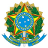 ADVOCACIA-GERAL DA UNIÃO
CONSULTORIA-GERAL DA UNIÃO
CÂMARA NACIONAL DE CONVÊNIOS E INSTRUMENTOS CONGÊNERES - CNCIC/DECOR/CGU(Portaria CGU nº 03, de 14/06/2019)Minuta ModeloTermo de ColaboraçãoInstruções IniciaisNota Explicativa 1 O presente modelo de termo de colaboração é instrumento voltado para formalização de parcerias com organização da sociedade civil (OSC), nos termos da Lei nº 13.019, de 31 de julho de 2014, e do Decreto nº 8.726, de 27 de abril de 2016. O termo de colaboração será adotado para consecução de parcerias, com o objetivo de executar projetos ou atividades parametrizadas, cuja concepção seja da Administração Pública Federal. Nota Explicativa 2Os itens deste modelo de instrumento de colaboração destacados em vermelho itálico devem ser adotados pelo órgão ou entidade pública federal, de acordo com as peculiaridades e condições do objeto. Os trechos destacados em vermelho fazem remissões a outras partes do texto, as quais devem ser ajustadas se houver renumeração das cláusulas. A cor vermelha deve ser retirada na versão final.Nota Explicativa 3 As notas explicativas apresentadas ao longo do modelo traduzem-se em orientações e devem ser excluídas após as adaptações realizadas, incluindo este quadro.   Nota Explicativa 4 O Órgão Assessorado deverá manter as notas de rodapé dos modelos utilizados para a elaboração das minutas e demais anexos, a fim de que o Órgão Jurídico, ao examinar os documentos, esteja certo de que foi empregado o modelo correto. Na versão final do texto, as notas de rodapé deverão ser excluídas.Nota Explicativa 5 Se o Órgão Assessorado for qualificado como ICT (Instituição Científica, Tecnológica e de Inovação) nos termos da Lei de Inovação, então, deverá seguir a tipologia dos instrumentos jurídicos próprios previstos no regime jurídico de CT&I (Ciência, Tecnologia e Inovação).Assim, eventual parceria voltada para a execução de atividades conjuntas de CT&I que envolva a ICT da União, se formará segundo a figura denominada Acordo de Parceria, prevista no art. 9º da Lei nº 10.973, de 2004, e se incluir, também, a participação da fundação de apoio (Lei nº 8.958, de 1994), poderá se enquadrar na figura do Convênio ECTI (Convênios de educação, ciência, tecnologia e inovação), previsto no Decreto nº 8.240, de 2010.A CNPDI (Câmara Nacional de Pesquisa, Desenvolvimento e Inovação) possui modelos de instrumentos jurídicos para relações envolvendo CT&I no endereço:https://www.gov.br/agu/pt-br/composicao/cgu/cgu/modelos/cti/modelogeral.
MINUTATERMO DE COLABORAÇÃOTermo de Colaboração [órgão ou entidade pública federal] nº XX/20XX  Transferegov.br nº XXXX/XXXXTERMO DE COLABORAÇÃO Nº XXXX QUE ENTRE SI CELEBRAM A UNIÃO, por intermédio do [órgão], [ou A ENTIDADE PÚBLICA FEDERAL] E A [nome da OSC], PARA OS FINS QUE ESPECIFICA.   A UNIÃO, por intermédio do [órgão], ou ENTIDADE PÚBLICA FEDERAL, inscrito no CNPJ/MF sob o nº ......................., com sede ........................, doravante denominado Administração Pública, neste ato representado pelo(a) Ministro(a) de Estado (ou Dirigente Máximo) do(a) ................., .......................................... (Nome da Autoridade Pública), nomeado(a) pelo Decreto nº ............., de __/__/____, publicado no D.O.U. de __/__/____, portador da matrícula funcional nº _____; e O(A) ................................ (Nome da OSC), organização da sociedade civil, inscrito(a) no CNPJ/MF sob o nº ........................., com sede ............................., doravante denominado(a) OSC, representada pelo(a) seu (sua) Presidente, o Sr. (a) ........................, conforme atos constitutivos da entidade OU procuração apresentada nos autos, RESOLVEM celebrar o presente Termo de Colaboração, decorrente do Edital de Chamamento Público nº ......, de ...... [ou da Dispensa de Chamamento Público nº ...... ou Inexigibilidade de Chamamento Público nº ....... ou Emenda Parlamentar nº ........], tendo em vista o que consta do Processo Administrativo nº ......... e em observância às disposições da Lei nº 13.019, de 31 de julho de 2014, do Decreto nº 8.726, de 27 de abril de 2016, da Lei nº 14.802, de 10 de janeiro de 2024 (institui o Plano Plurianual da União para o período de 2024 a 2027) e sujeitando-se, no que couber, à Lei nº ........, de ....... de ....... de ..... (LDO/.......), mediante as cláusulas e condições a seguir enunciadas:Nota Explicativa 1: Em atendimento à aplicação da Lei Geral de Proteção de Dados, os dados pessoais do gestor, presentando a Administração, e do particular, representando a OSC foram retirados da qualificação (Parecer n. 00001/2024/CNCIC/CGU/AGU – NUP 25000.0107296/2023-14).Nota Explicativa 2: Na indicação da referência ao número da Lei de Diretrizes Orçamentárias deverá ser observada a vigente no ato da celebração do instrumento.CLÁUSULA PRIMEIRA – DO OBJETO  O objeto do presente Termo de Colaboração é a execução de (projeto/atividade- descrever) visando à consecução de finalidade de interesse público e recíproco, conforme especificações estabelecidas no plano de trabalho.Nota Explicativa 1: O Termo de Colaboração será utilizado para a execução de políticas públicas nas mais diferentes áreas, nos casos em que a administração pública tenha clareza dos resultados que pretende alcançar, ou seja, quando a política pública em questão já tem parâmetros consolidados, com indicadores e formas de avaliação conhecidos. Desta forma, o termo de colaboração será adotado para a consecução de parcerias cuja concepção seja da administração pública federal, com o objetivo de executar projetos ou atividades parametrizadas pela administração pública federal. (art. 2º, §2º, Decreto nº 8.726, de 2016).Nota Explicativa 2: Cabe ressaltar que a Lei nº 14.133, de 2021, o Decreto nº 11.531, de 2023 e a Portaria Conjunta MGI/MF/CGU nº 33, de 2023, não se aplicam aos termos de fomento e termos de colaboração, que são regidos pela Lei nº 13.019, de 2014, e pelo Decreto nº 8.726, de 2016.Lei nº 13.019, de 2014: Art. 84.  Não se aplica às parcerias regidas por esta Lei o disposto na Lei nº 8.666, de 21 de junho de 1993.        Parágrafo único. São regidos pelo art. 116 da Lei nº 8.666, de 21 de junho de 1993, convênios:I - entre entes federados ou pessoas jurídicas a eles vinculadas;II - decorrentes da aplicação do disposto no inciso IV do art. 3º.Decreto nº 11.531, de 2023:Art. 1º (...)Parágrafo único.  Este Decreto não se aplica aos termos de colaboração, aos termos de fomento e aos acordos de cooperação de que tratam a Lei nº 13.019, de 31 de julho de 2014, e o Decreto nº 8.726, de 27 de abril de 2016.Nota Explicativa 3: É preciso que a Administração Pública Federal descreva, de modo claro e minucioso, o objeto da parceria. Essa descrição não deve ser vaga, genérica ou abstrata. Deve ficar claro se a parceria é voltada para a execução de atividade ou projeto:Art. 2º Para os fins desta Lei, considera-se:(...)III-A - atividade: conjunto de operações que se realizam de modo contínuo ou permanente, das quais resulta um produto ou serviço necessário à satisfação de interesses compartilhados pela administração pública e pela organização da sociedade civil; (Incluído pela Lei nº 13.204, de 2015)III-B - projeto: conjunto de operações, limitadas no tempo, das quais resulta um produto destinado à satisfação de interesses compartilhados pela administração pública e pela organização da sociedade civil; (Incluído pela Lei nº 13.204, de 2015).CLÁUSULA SEGUNDA – DO PLANO DE TRABALHO   Para o alcance do objeto pactuado, os partícipes obrigam-se a cumprir o plano de trabalho que, independentemente de transcrição, é parte integrante e indissociável do presente Termo de Colaboração, bem como toda documentação técnica que dele resulte, cujos dados neles contidos acatam os partícipes.Subcláusula única. Os ajustes no plano de trabalho serão formalizados por certidão de apostilamento, exceto quando coincidirem com alguma hipótese de termo aditivo prevista no inciso I do caput, do art. 43, do Decreto nº 8.726, de 2016, caso em que deverão ser formalizados por aditamento ao termo de colaboração, sendo vedada a alteração do objeto da parceria. CLÁUSULA TERCEIRA – DO PRAZO DE VIGÊNCIAO prazo de vigência deste Termo de Colaboração será de ............. meses/anos a partir da data de sua assinatura, podendo ser prorrogado nos seguintes casos e condições:I. mediante termo aditivo, por solicitação da OSC devidamente fundamentada, formulada, no mínimo, 30 (trinta) dias antes do seu término, desde que autorizada pela Administração Pública eII. de ofício, por iniciativa da Administração Pública, quando esta der causa a atraso na liberação de recursos financeiros, limitada ao exato período do atraso verificado.Nota Explicativa 1: O prazo de vigência deve ser dimensionado considerando tempo necessário para a execução integral do objeto da parceria.O prazo inicialmente estipulado pode ser prorrogado, desde que, em regra, o período total de vigência não exceda dez anos.Nota Explicativa 2: Excepcionalmente o período total de vigência poderá ser superior aos dez anos, quando houver decisão técnica fundamentada da administração pública federal que, sem prejuízo de outros elementos, reconheça:I - a excepcionalidade da situação fática; e II - o interesse público no prazo maior da parceria.CLÁUSULA QUARTA – DOS RECURSOS FINANCEIROS  Para a execução das [atividades] ou [projetos] previstas(os) neste Termo de Colaboração, serão disponibilizados recursos pelo [órgão ou entidade pública federal] no valor total de R$ xxxxxxxx (xxxx reais), à conta da ação orçamentária xxxxxx, PTRES  xxxxxx , Elemento de Despesa: xxxxxxxxx Unidade Gestora: xxxxxx - Nota de Empenho nº xxxxxxxxxxx , Fonte xxxx, conforme cronograma de desembolso constante do plano de trabalho.Nota Explicativa: A cláusula acima será utilizada no instrumento que não envolver nenhum tipo de contrapartida da OSC. Havendo contrapartida, a cláusula a ser utilizada é a disciplinada abaixo, devendo ser adaptada ao caso concreto.Para a execução das [atividades] [ou projetos] previstas(os) neste Termo de Colaboração, serão disponibilizados recursos no valor total de R$ xxxxxxxx (xxxx reais), conforme cronograma de desembolso constante do plano de trabalho, de acordo com a seguinte distribuição: I - Administração Pública:R$ xxxxxxx (xxxxx reais), à conta da ação orçamentária xxxxxx, PTRES  xxxxxx , Elemento de Despesa: xxxxxxxxx Unidade Gestora: xxxxxx -  Nota de Empenho nºxxxxxxxxxxx , Fonte xxxx.II - OSC:R$ xxxxx (xxxx reais), correspondente à contrapartida em bens e serviços economicamente mensuráveis, cuja forma de aferição, em conformidade com os valores de mercado, encontra-se descrita no plano de trabalho, previamente aprovado pela Administração Pública; eR$ xxxxx (xxxx reais), correspondente à contrapartida financeira, ofertada voluntariamente pela OSC.Subcláusula única: Não pode ser exigido da OSC depósito correspondente ao valor da contrapartida em bens e serviços.Nota Explicativa 1: Na hipótese de celebração de parceria com valor global superior a R$ 1.000.000,00 (um milhão de reais), a Administração Pública Federal, baseada em justificativa técnica, poderá exigir contrapartida em bens e serviços, cuja expressão monetária deverá ser identificada no respectivo Termo de Colaboração. Trata-se, portanto, de exigência facultativa que, se ocorrer, deve ser prevista no Edital de Chamamento Público. Nota Explicativa 2: De forma voluntária, a OSC poderá oferecer contrapartida financeira ou em bens e serviços, independentemente do valor global da parceria, não sendo exigida como requisito para a celebração de parceria ou avaliada como critério de julgamento no edital de chamamento público.CLÁUSULA QUINTA – DA LIBERAÇÃO DOS RECURSOS FINANCEIROS  A liberação do recurso financeiro se dará em parcela única ou em x parcelas, em estrita conformidade com o Cronograma de Desembolso, o qual guardará consonância com as metas da parceria, ficando a liberação condicionada, ainda, ao cumprimento dos requisitos previstos no art. 48 da Lei nº 13.019, de 2014, e no art. 33 do Decreto nº 8.726, de 2016. Subcláusula primeira. As parcelas dos recursos ficarão retidas até o saneamento das impropriedades ou irregularidades detectadas nos seguintes casos: I - quando houver evidências de irregularidade na aplicação de parcela anteriormente recebida;  II - quando constatado desvio de finalidade na aplicação dos recursos ou o inadimplemento da OSC em relação a obrigações estabelecidas no Termo de Colaboração; ouIII - quando a OSC deixar de adotar sem justificativa suficiente as medidas saneadoras apontadas pela administração pública ou pelos órgãos de controle interno ou externo.Subcláusula segunda. A verificação das hipóteses de retenção previstas na Subcláusula primeira ocorrerá por meio de ações de monitoramento e avaliação, incluindo:I - a verificação da existência de denúncias aceitas;II - a análise das prestações de contas anuais;III - as medidas adotadas para atender a eventuais recomendações existentes dos órgãos de controle interno e externo; eIV - a consulta aos cadastros e sistemas federais que permitam aferir a regularidade da parceria.  Subcláusula terceira. O atraso na liberação das parcelas pactuadas no plano de trabalho configura inadimplemento de obrigação e se este perdurar:I - por mais de 30 (trinta) dias, a OSC poderá suspender as atividades até a regularização do desembolso; ou   II - por mais de 60 (sessenta) dias, a OSC poderá rescindir a parceria firmada, garantindo-se acerto final com liberação de recursos proporcional a eventual alocação de recursos próprios da entidade.CLÁUSULA SEXTA – DA MOVIMENTAÇÃO DOS RECURSOS FINANCEIROS  Os recursos referentes ao presente Termo de Colaboração, desembolsados pelo [órgão ou entidade pública federal], serão mantidos na conta corrente ..., Agência xxxxx, Banco xxxxx.Subcláusula primeira. Os recursos depositados na conta bancária específica do Termo de Colaboração serão aplicados em cadernetas de poupança, fundo de aplicação financeira de curto prazo ou operação de mercado aberto lastreada em títulos da dívida pública, mediante avaliação do investimento mais vantajoso, enquanto não empregados na sua finalidade.Subcláusula segunda. Os rendimentos auferidos das aplicações financeiras poderão ser aplicados no objeto deste instrumento desde que haja solicitação fundamentada da OSC e autorização da Administração Pública, estando sujeitos às mesmas condições de prestação de contas exigidas para os recursos transferidos.Subcláusula terceira. A conta referida no caput desta Cláusula será em instituição financeira pública determinada pela Administração Pública e isenta da cobrança de tarifas bancárias.Subcláusula quarta. Os recursos da parceria geridos pela OSC estão vinculados ao Plano de Trabalho e não caracterizam receita própria e nem pagamento por prestação de serviços e devem ser alocados nos seus registros contábeis conforme as Normas Brasileiras de Contabilidade.Subcláusula quinta. A movimentação dos recursos será realizada mediante transferência eletrônica sujeita à identificação do beneficiário final, na plataforma Transferegov.br, por meio da funcionalidade “Ordem de Pagamento de Parceria - OPP” ou por outros meios de pagamento disponibilizados na referida plataforma, podendo o crédito dos valores ser realizado em conta corrente de titularidade da própria OSC, na forma do art. 38, § 2º, do Decreto nº 8.726, de 2016.Subcláusula sexta. Fica autorizado o pagamento em espécie, em razão da impossibilidade de pagamento por meio de transferência eletrônica, conforme justificativa apresentada pela OSC no plano de trabalho, na forma prevista no art. 38, §§ 3º a 7º, do Decreto nº 8.726, de 2016.Nota Explicativa: A Subcláusula acima deverá estar presente somente se a Administração Pública permitir que, na parceria específica a ser executada, poderão ser realizados pagamentos em espécie, de forma excepcional, cumprindo-se os seguintes requisitos da legislação:Art. 38. Os pagamentos deverão ser realizados mediante transferência eletrônica sujeita à identificação do beneficiário final na plataforma eletrônica.(...)§ 3º  O termo de fomento ou o termo de colaboração poderá admitir a dispensa da exigência do disposto no caput e possibilitar a realização de pagamentos em espécie, após saque à conta bancária específica da parceria, na hipótese de impossibilidade de pagamento por meio de transferência eletrônica, devidamente justificada pela organização da sociedade civil no plano de trabalho. (Redação dada pelo Decreto nº 11.948, de 2024)§ 4º  Para fins do disposto no § 3º, a impossibilidade de pagamento por meio de transferência eletrônica poderá estar relacionada, dentre outros motivos, com: (Redação dada pelo Decreto nº 11.948, de 2024)I - o objeto da parceria; (Incluído pelo Decreto nº 11.948, de 2024)II - a região onde se desenvolverão as ações da parceria; ou  (Incluído pelo Decreto nº 11.948, de 2024)III - a natureza dos serviços a serem prestados na execução da parceria. (Incluído pelo Decreto nº 11.948, de 2024)§ 5º  Considerado o período de vigência total da parceria, os pagamentos em espécie estarão restritos ao limite individual de R$ 5.000,00 (cinco mil reais) por beneficiário, ressalvada disposição específica na forma prevista no § 6º.     (Incluído pelo Decreto nº 11.948, de 2024)§ 6º  Ato do Ministro de Estado ou do dirigente máximo da entidade da administração pública federal disporá sobre os critérios e os limites para a autorização do pagamento em espécie. (Incluído pelo Decreto nº 11.948, de 2024)§ 7º  Os pagamentos realizados na forma prevista nos § 2º, § 3º e § 4º não dispensam o registro do beneficiário final da despesa na plataforma Transferegov.br. (Incluído pelo Decreto nº 11.948, de 2024).Subcláusula sétima. Caso os recursos depositados em conta corrente específica não sejam utilizados no prazo de 365 (trezentos e sessenta e cinco) dias, contado a partir da efetivação do depósito, o Termo será rescindido unilateralmente pela Administração Pública, salvo quando houver execução parcial do objeto, desde que previamente justificado pelo gestor da parceria e autorizado pelo Ministro de Estado ou pelo dirigente máximo da entidade da Administração Pública Federal.CLÁUSULA SÉTIMA – DAS OBRIGAÇÕES DA ADMINISTRAÇÃO PÚBLICA E DA OSCO presente Termo de Colaboração deverá ser executado fielmente pelos partícipes, de acordo com as cláusulas pactuadas e as normas aplicáveis, respondendo cada uma pelas consequências de sua inexecução ou execução parcial, sendo vedado à OSC utilizar recursos para finalidade alheia ao objeto da parceria.  Subcláusula primeira. Além das obrigações constantes na legislação e dos demais compromissos assumidos neste instrumento, cabe à Administração Pública cumprir as seguintes atribuições, responsabilidades e obrigações:  I - promover o repasse dos recursos financeiros obedecendo ao Cronograma de Desembolso constante do plano de trabalho;  II - prestar o apoio necessário e indispensável à OSC para que seja alcançado o objeto do Termo de Colaboração em toda a sua extensão e no tempo devido;III - monitorar e avaliar a execução do objeto deste Termo de Colaboração, por meio de análise das informações acerca do processamento da parceria constantes do Transferegov.br, diligências e visitas in loco, quando necessário, zelando pelo alcance dos resultados pactuados e pela correta aplicação dos recursos repassados, observando o prescrito na Cláusula Décima;IV - comunicar à OSC quaisquer irregularidades decorrentes do uso dos recursos públicos ou outras impropriedades de ordem técnica ou legal, fixando o prazo previsto na legislação para saneamento ou apresentação de esclarecimentos e informações;V - analisar os relatórios de execução do objeto;VI - analisar os relatórios de execução financeira, nas hipóteses previstas no art. 56, caput, do Decreto nº 8.726, de 2016;VII - receber, propor, analisar e, se for o caso, aprovar as propostas de alteração do Termo de Colaboração, nos termos do art. 43 do Decreto nº 8.726, de 2016;VIII - instituir Comissão de Monitoramento e Avaliação - CMA, nos termos dos arts. 49 e 50 do Decreto nº 8.726, de 2016;IX - designar o gestor da parceria, que ficará responsável pelas obrigações previstas no art. 61 da Lei nº 13.019, de 2014, e no art. 51-A, §§ 1º a 5º do Decreto nº 8.726, de 2016;Nota Explicativa: São obrigações do gestor da parceria, segundo a Lei nº 13.019, de 2014:Art. 61. São obrigações do gestor:I - acompanhar e fiscalizar a execução da parceria;II - informar ao seu superior hierárquico a existência de fatos que comprometam ou possam comprometer as atividades ou metas da parceria e de indícios de irregularidades na gestão dos recursos, bem como as providências adotadas ou que serão adotadas para sanar os problemas detectados;III – (VETADO);IV - emitir parecer técnico conclusivo de análise da prestação de contas final, levando em consideração o conteúdo do relatório técnico de monitoramento e avaliação de que trata o art. 59; (Redação dada pela Lei nº 13.204, de 2015)V - disponibilizar materiais e equipamentos tecnológicos necessários às atividades de monitoramento e avaliação.Por sua vez, são condutas do gestor, decorrentes do relatório técnico de monitoramento e avaliação, segundo o Decreto nº 8.726, de 2016: Art. 51-A.  O relatório técnico de monitoramento e avaliação será produzido na forma prevista do art. 59 da Lei nº 13.019, de 2014.      (Incluído pelo Decreto nº 11.948, de 2024)§ 1º  Na hipótese de o relatório técnico de monitoramento e avaliação evidenciar irregularidade ou inexecução parcial do objeto, o gestor da parceria notificará a organização da sociedade civil para, no prazo de trinta dias:     (Incluído pelo Decreto nº 11.948, de 2024)I - sanar a irregularidade;     (Incluído pelo Decreto nº 11.948, de 2024)II - cumprir a obrigação; ou       (Incluído pelo Decreto nº 11.948, de 2024)III - apresentar justificativa para impossibilidade de saneamento da irregularidade ou do cumprimento da obrigação.      (Incluído pelo Decreto nº 11.948, de 2024)§ 2º  O gestor avaliará o cumprimento do disposto no § 1º e atualizará o relatório técnico de monitoramento e avaliação, conforme for o caso.     (Incluído pelo Decreto nº 11.948, de 2024)§ 3º  Na hipótese prevista no § 2º, se persistir irregularidade ou inexecução parcial do objeto, o relatório técnico de monitoramento e avaliação:     (Incluído pelo Decreto nº 11.948, de 2024)I - caso conclua pela continuidade da parceria, deverá determinar:     (Incluído pelo Decreto nº 11.948, de 2024)a) a devolução dos recursos financeiros relacionados à irregularidade ou à inexecução apurada ou à prestação de contas não apresentada;      (Incluído pelo Decreto nº 11.948, de 2024)b) a retenção das parcelas dos recursos, nos termos do disposto no art. 34; ou     (Incluído pelo Decreto nº 11.948, de 2024)c) a realização de nova atividade para fins de alcance de metas; ou      (Incluído pelo Decreto nº 11.948, de 2024)II - caso conclua pela rescisão unilateral da parceria, deverá determinar:      (Incluído pelo Decreto nº 11.948, de 2024)a) a devolução dos valores repassados relacionados à irregularidade ou à inexecução apurada ou à prestação de contas não apresentada; e     (Incluído pelo Decreto nº 11.948, de 2024)b) a instauração de tomada de contas especial, se não houver a devolução de que trata a alínea “a” no prazo determinado.      (Incluído pelo Decreto nº 11.948, de 2024)§ 4º  O relatório técnico de monitoramento e avaliação será submetido à comissão de monitoramento e avaliação designada na forma do art. 49, que o homologará, no prazo de quarenta e cinco dias, contado da data de seu recebimento.     (Incluído pelo Decreto nº 11.948, de 2024)§ 5º  O gestor da parceria deverá adotar as providências constantes do relatório técnico de monitoramento e avaliação homologado pela comissão de monitoramento e avaliação.     (Incluído pelo Decreto nº 11.948, de 2024)§ 6º  As sanções previstas no Capítulo VIII poderão ser aplicadas independentemente das providências adotadas nos termos do disposto no § 5º.     (Incluído pelo Decreto nº 11.948, de 2024)MGI/MF/CGU nº 33, de 2023.  X - retomar os bens públicos em poder da OSC na hipótese de inexecução por culpa exclusiva da organização da sociedade civil, exclusivamente para assegurar o atendimento de serviços essenciais à população, por ato próprio e independentemente de autorização judicial, a fim de realizar ou manter a execução das metas ou atividades pactuadas, nos termos do art. 62, inciso I, da Lei nº 13.019, de 2014;XI - assumir a responsabilidade pela execução do restante do objeto previsto no plano de trabalho, no caso de paralisação e inexecução por culpa exclusiva da organização da sociedade civil, de modo a evitar sua descontinuidade, devendo ser considerado na prestação de contas o que foi executado pela OSC até o momento em que a Administração Pública assumir essas responsabilidades, nos termos do art. 62, II, da Lei nº 13.019, de 2014;XII - reter a liberação dos recursos quando houver evidências de irregularidade na aplicação de parcela anteriormente recebida, ou quando a OSC deixar de adotar sem justificativa suficiente as medidas saneadoras apontadas pela Administração Pública ou pelos órgãos de controle interno ou externo, comunicando o fato à OSC e fixando-lhe o prazo de até 30 (trinta) dias para saneamento ou apresentação de informações e esclarecimentos, nos termos do art. 48 da Lei nº 13.019, de 2014;XIII - prorrogar de “ofício” a vigência do Termo de Colaboração, antes do seu término, quando der causa a atraso na liberação dos recursos, limitada a prorrogação ao exato período do atraso verificado, nos termos do art. 55, parágrafo único, da Lei nº 13.019, de 2014, e § 1º, inciso I, do art. 43 do Decreto nº 8.726, de 2016;XIV - publicar, no Diário Oficial da União, extrato do Termo de Colaboração;XV - divulgar informações referentes à parceria celebrada em dados abertos e acessíveis e manter, no seu sítio eletrônico oficial e no Transferegov.br, o instrumento da parceria celebrada e seu respectivo plano de trabalho, nos termos do art. 10 da Lei nº 13.019, de 2014;XVI - exercer atividade normativa, de controle e fiscalização sobre a execução da parceria, inclusive, se for o caso, reorientando as ações, de modo a evitar a descontinuidade das ações pactuadas;XVII - informar à OSC os atos normativos e orientações da Administração Pública que interessem à execução do presente Termo de Colaboração;XVIII - analisar e decidir sobre a prestação de contas dos recursos aplicados na consecução do objeto do presente Termo de Colaboração; eXIX - aplicar as sanções previstas na legislação, proceder às ações administrativas necessárias à exigência da restituição dos recursos transferidos e instaurar Tomada de Contas Especial, quando for o caso.Subcláusula segunda. Além das obrigações constantes na legislação que rege o presente Termo e dos demais compromissos assumidos neste instrumento, cabe à OSC cumprir as seguintes atribuições, responsabilidades e obrigações: I - executar fielmente o objeto pactuado, de acordo com as cláusulas deste Termo, a legislação pertinente e o plano de trabalho aprovado pela Administração Pública, adotando todas as medidas necessárias à correta execução deste Termo de Colaboração, observado o disposto na Lei nº 13.019, de 2014, e no Decreto nº 8.726, de 2016;  II - zelar pela boa qualidade das ações e serviços prestados, buscando alcançar eficiência, eficácia, efetividade social e qualidade em suas atividades;III - garantir o cumprimento da contrapartida em bens e serviços conforme estabelecida no plano de trabalho, se for o caso;IV - manter e movimentar os recursos financeiros em conta bancária específica, na instituição financeira pública determinada pela administração pública, inclusive os resultados de eventual aplicação no mercado financeiro, aplicando-os, na conformidade do plano de trabalho, exclusivamente no cumprimento do seu objeto, observadas as vedações relativas à execução das despesas;V - não utilizar os recursos recebidos nas despesas vedadas pelo art. 45 da Lei nº 13.019, de 2014;VI - apresentar Relatório de Execução do Objeto na plataforma Transferegov.br, de acordo com o estabelecido nos art. 63 a 72 da Lei nº 13.019, de 2014, e art. 55 do Decreto nº 8.726, de 2016;VII - executar o plano de trabalho aprovado, bem como aplicar os recursos públicos e gerir os bens públicos com observância aos princípios da legalidade, da legitimidade, da impessoalidade, da moralidade, da publicidade, da economicidade, da eficiência e da eficácia;VIII - prestar contas à Administração Pública, ao término de cada exercício e no encerramento da vigência do Termo de Colaboração, nos termos do capítulo IV da Lei nº 13.019, de 2014, e do capítulo VII, do Decreto nº 8.726, de 2016;IX - responsabilizar-se pela contratação e pagamento do pessoal que vier a ser necessário à execução do plano de trabalho, conforme disposto no inciso VI do art. 11, inciso I, e §3º do art. 46 da Lei nº 13.019, de 2014, inclusive pelos encargos sociais e obrigações trabalhistas decorrentes, ônus tributários ou extraordinários que incidam sobre o instrumento;X - permitir o livre acesso do gestor da parceria, membros do Conselho de Política Pública da área, quando houver, da Comissão de Monitoramento e Avaliação – CMA e servidores do Sistema de Controle Interno do Poder Executivo Federal e do Tribunal de Contas da União, a todos os documentos relativos à execução do objeto do Termo de Colaboração, bem como aos locais de execução do projeto, permitindo o acompanhamento in loco e prestando todas e quaisquer informações solicitadas;XI - quanto aos bens materiais e/ou equipamentos adquiridos com os recursos deste Termo de Colaboração:utilizar os bens materiais e/ou equipamentos em conformidade com o objeto pactuado;garantir sua guarda e manutenção;comunicar imediatamente à Administração Pública qualquer dano que os bens vierem a sofrer;arcar com todas as despesas referentes a transportes, guarda, conservação, manutenção e recuperação dos bens;em caso de furto ou de roubo, levar o fato, por escrito, mediante protocolo, ao conhecimento da autoridade policial competente, enviando cópia da ocorrência à Administração Pública, além da proposta para reposição do bem, de competência da OSC; edurante a vigência do Termo de Colaboração, somente movimentar os bens para fora da área inicialmente destinada à sua instalação ou utilização mediante expressa autorização da Administração Pública e prévio procedimento de controle patrimonial.XII - por ocasião da conclusão, denúncia, rescisão ou extinção deste Termo de Colaboração, restituir à Administração Pública os saldos financeiros remanescentes, inclusive os provenientes das receitas obtidas das aplicações financeiras realizadas, no prazo improrrogável de 30 (trinta) dias, conforme art. 52 da Lei nº 13.019, de 2014;XIII - manter, durante a execução da parceria, as mesmas condições exigidas nos art. 33 e 34 da Lei nº 13.019, de 2014;XIV - manter registros, arquivos e controles contábeis específicos para os dispêndios relativos a este Termo de Colaboração, pelo prazo de 10 (dez) anos após a prestação de contas, conforme previsto no parágrafo único do art. 68 da Lei nº 13.019, de 2014;XV - garantir a manutenção da equipe técnica em quantidade e qualidade adequadas ao bom desempenho das atividades;XVI - observar, nas compras e contratações de bens e serviços e na realização de despesas e pagamentos com recursos transferidos pela Administração Pública, os procedimentos estabelecidos nos arts. 36 a 42 do Decreto nº 8.726, de 2016;XVII - incluir regularmente no Transferegov.br as informações e os documentos exigidos pela Lei nº 13.019, de 2014, mantendo-o atualizado, e prestar contas dos recursos recebidos no mesmo sistema;XVIII - observar o disposto no art. 48 da Lei nº 13.019, de 2014, para o recebimento de cada parcela dos recursos financeiros;XIX - manter seus dados cadastrais atualizados no Transferegov.br, nos termos do art. 26, §5º, do Decreto nº 8.726, de 2016;XX - divulgar na internet e em locais visíveis da sede social da OSC e dos estabelecimentos em que exerça suas ações todas as informações detalhadas no art. 11, incisos I a VI, da Lei nº 13.019, de 2014;XXI - submeter previamente à Administração Pública qualquer proposta de alteração do plano de trabalho, na forma definida neste instrumento, observadas as vedações relativas à execução das despesas;XXII - responsabilizar-se exclusivamente pelo gerenciamento administrativo e financeiro dos recursos recebidos, inclusive no que disser respeito às despesas de custeio, de investimento e de pessoal, nos termos do art. 42, inciso XIX, da Lei nº 13.019, de 2014;XXIII - responsabilizar-se exclusivamente pelo pagamento dos pelo pagamento dos encargos trabalhistas, previdenciários, fiscais e comerciais e das taxas de importação, de câmbio, aduaneiras e similares, relacionados à execução do objeto previsto neste Termo de Colaboração, o que não implica responsabilidade solidária ou subsidiária da administração pública federal quanto à inadimplência da OSC em relação ao referido pagamento, aos ônus incidentes sobre o objeto da parceria ou aos danos decorrentes de restrição à sua execução, nos termos do art. 42, inciso XX, da Lei nº 13.019, de 2014; eXXIV - quando for o caso, providenciar licenças e aprovações de projetos emitidos pelo órgão ambiental competente, da esfera municipal, estadual, do Distrito Federal ou federal e concessionárias de serviços públicos, conforme o caso, e nos termos da legislação aplicável.;XXV – na atuação em rede, por duas ou mais organizações da OSC, será mantida a integral responsabilidade da OSC celebrante do presente Termo de Colaboração;XXVI - competirá a OSC a celebração de termo de atuação em rede para repasse de recursos à(s) não celebrante(s), ficando obrigada, no ato de celebração a:verificar a regularidade jurídica e fiscal da organização executante e não celebrante do Termo de Colaboração; e comunicar à Administração Pública a assinatura do termo de atuação em rede, no prazo de até 60 (sessenta) dias contado da data de sua assinatura.XXVII – na atuação em rede, por duas ou mais organizações da OSC, será mantida a integral responsabilidade da OSC celebrante do presente Termo de Colaboração.Nota Explicativa: Os incisos XXV a XXVII devem estar presentes apenas nos instrumentos em que a Atuação em Rede seja permitida. No mesmo sentido, deve ser inserida cláusula específica tratando do tema, presente nesta minuta.No que concerne à operacionalização, devem ser observados o disposto no art. 35-A da Lei nº 13.019, de 2014 e os arts. 45 e 46 do Decreto nº 8.726, de 2016. CLÁUSULA OITAVA – DA PROTEÇÃO DE DADOS PESSOAIS  Para fins de execução deste Termo de Colaboração, Administração Pública e OSC obrigam-se a cumprir e manterem-se de acordo com as disposições e os princípios da Lei Geral de Proteção de Dados - Lei nº 13.709, de 2018 (LGPD), especialmente no que se refere à legalidade no tratamento dos dados pessoais a que tiverem acesso em razão deste instrumento.Subcláusula primeira. Em relação à LGPD, cada Partícipe será responsável isoladamente pelos atos a que derem causa, respondendo, inclusive, pelos atos praticados por seus prepostos e/ou empregados que estiverem em desconformidade com os preceitos normativos aplicáveis.Subcláusula segunda. Na ocorrência de qualquer incidente (perda, destruição e/ou exposição indesejada e/ou não autorizada) que envolva os dados pessoais tratados em razão do presente instrumento, deverá o Partícipe responsável pelo incidente comunicar imediatamente ao outro Partícipe, apresentando, no mínimo, as seguintes informações: (i) a descrição dos dados pessoais envolvidos; (ii) a quantidade de dados pessoais envolvidos (volumetria do evento); e (iii) quem são os titulares dos dados pessoais afetados pelo evento. Subcláusula terceira. Caso um dos Partícipes seja destinatário de ordem judicial ou notificação/requisição de qualquer órgão, agência, autoridade ou outra entidade oficial, relativa ao tratamento de dados pessoais que tenham sido compartilhados em decorrência do presente instrumento, o Partícipe notificado deverá, imediatamente, comunicar ao outro Partícipe.Subcláusula quarta. Administração Pública e OSC se obrigam a, após o encerramento deste instrumento  e/ou após o exaurimento das finalidades para as quais os dados pessoais foram coletados, o que vier primeiro, deletar e/ou destruir todos os documentos e informações recebidas do outro Partícipe contendo os dados pessoais fornecidos, sejam em meios físicos ou digitais, eliminando-os de seus arquivos e banco de dados, podendo ser mantidos os dados pessoais necessários para o cumprimento de obrigação legal ou regulatória e/ou para o uso exclusivo do Partícipe, mediante a anonimização dos dados.CLÁUSULA ________ – DA ATUAÇÃO EM REDE  A execução do presente Termo de Colaboração pode se dar por atuação em rede de duas ou mais organizações da sociedade civil, a ser formalizada mediante assinatura de termo de atuação em rede.Subcláusula primeira. A rede deve ser composta por:I - a OSC celebrante da parceria com a Administração Pública, que ficará responsável pela rede e atuará como sua supervisora, mobilizadora e orientadora, podendo participar diretamente ou não da execução do objeto; eII - uma ou mais organizações da sociedade civil executantes e não celebrantes da parceria com a Administração Pública, que deverão executar ações relacionadas ao objeto da parceria definidas em comum acordo com a OSC celebrante. Subcláusula segunda. A atuação em rede não caracteriza subcontratação de serviços e nem descaracteriza a capacidade técnica e operacional da OSC celebrante.Subcláusula terceira. A atuação em rede será formalizada entre a OSC celebrante e cada uma das organizações da sociedade civil executantes e não celebrantes por meio de termo de atuação em rede. I - o termo de atuação em rede especificará direitos e obrigações recíprocas, e estabelecerá, no mínimo, as ações, as metas e os prazos que serão desenvolvidos pela organização da sociedade civil executante e não celebrante e, quando for o caso, o valor a ser repassado pela OSC celebrante; II - a OSC celebrante deverá comunicar à Administração Pública a assinatura do termo de atuação em rede no prazo de até 60 (sessenta) dias, contado da data de sua assinatura; III - na hipótese de o termo de atuação em rede ser rescindido, a OSC celebrante deverá comunicar o fato à Administração Pública no prazo de 15 (quinze) dias, contado da data da rescisão.Subcláusula quarta. A OSC celebrante deverá assegurar, no momento da assinatura do termo de atuação em rede, a regularidade jurídica e fiscal da(s) organização(ões) da sociedade civil executante(s) e não celebrante(s), que será verificada por meio da apresentação dos seguintes documentos: I - comprovante de inscrição no CNPJ, emitido no sítio eletrônico oficial da Secretaria da Receita Federal do Brasil;II - cópia do estatuto e eventuais alterações registradas;III - certidão de Débitos Relativos a Créditos Tributários Federais e à Dívida Ativa da União, Certificado de Regularidade do Fundo de Garantia do Tempo de Serviço - CRF/FGTS e Certidão Negativa de Débitos Trabalhistas - CNDT; e IV - declaração do representante legal da organização da sociedade civil executante e não celebrante de que não possui impedimento no CEPIM, no CEIS, no CAUC e, nos termos do art. 6º, inciso III, da Lei nº 10.522, de 2002, no CADIN.Subcláusula quinta. Fica vedada a participação em rede de organização da sociedade civil executante e não celebrante que tenha mantido relação jurídica com, no mínimo, um dos integrantes da comissão de seleção responsável pelo chamamento público que resultou na celebração da parceria.Subcláusula sexta. A OSC celebrante deverá comprovar à administração pública federal o cumprimento dos requisitos previstos no art. 35-A da Lei nº 13.019, de 2014, a serem verificados por meio da apresentação dos seguintes documentos:I - comprovante de inscrição no CNPJ, emitido no sítio eletrônico oficial da Secretaria da Receita Federal do Brasil, para demonstrar que a OSC celebrante existe há, no mínimo, cinco anos com cadastro ativo; e II - comprovantes de capacidade técnica e operacional para supervisionar e orientar a rede, sendo admitidos: a) declarações de organizações da sociedade civil que componham a rede de que a celebrante participe ou tenha participado;b) cartas de princípios, registros de reuniões ou eventos e outros documentos públicos de redes de que a celebrante participe ou tenha participado; ouc) relatórios de atividades com comprovação das ações desenvolvidas em rede de que a celebrante participe ou tenha participado.Subcláusula sétima. A Administração Pública verificará se a OSC celebrante cumpre os requisitos previstos na Subcláusula sexta no momento da celebração da parceria.Subcláusula oitava. A OSC celebrante da parceria é responsável pelos atos realizados pela rede.Subcláusula nona. Para fins do disposto nesta Cláusula _____, os direitos e as obrigações da OSC celebrante perante a Administração Pública não poderão ser sub-rogados à organização da sociedade civil executante e não celebrante.Subcláusula décima. Na hipótese de irregularidade ou desvio de finalidade na aplicação dos recursos da parceria, as organizações da sociedade civil executantes e não celebrantes responderão subsidiariamente até o limite do valor dos recursos recebidos ou pelo valor devido em razão de dano ao erário.Subcláusula décima primeira. A Administração Pública avaliará e monitorará a OSC celebrante, que prestará informações sobre prazos, metas e ações executadas pelas organizações da sociedade civil executantes e não celebrantes.Subcláusula décima segunda. As organizações da sociedade civil executantes e não celebrantes deverão apresentar informações sobre a execução das ações, dos prazos e das metas e documentos e comprovantes de despesas, inclusive com o pessoal contratado, necessários à prestação de contas pela OSC celebrante da parceria, conforme descrito no termo de atuação em rede e no inciso I do parágrafo único do art. 35-A da Lei nº 13.019, de 2014.Subcláusula décima terceira. O ressarcimento ao erário realizado pela OSC celebrante não afasta o seu direito de regresso contra as organizações da sociedade civil executantes e não celebrantes.Nota Explicativa 1: A parceria poderá se dar por atuação em rede desde que indicada no plano de trabalho quais ações demandarão atuação em rede e, no caso de parceria decorrente de chamamento público, quando houve disposição expressa no edital.A atuação em rede se presta para a realização de ações coincidentes (quando há identidade de intervenções) ou de ações diferentes e complementares à execução do objeto da parceria.A Lei nº 13.019, de 2014, permitiu, de forma expressa, a execução de forma conjunta por duas ou mais entidades para a execução de iniciativas agregadoras de pequenos projetos, sendo estabelecidas regras e condições para a “organização celebrante” e as “organizações executantes e não celebrantes”.Por fim, salienta-se que a atuação em rede não caracterizará, em absoluto, a subcontratação de serviços pela OSC celebrante, e nem descaracterizará a sua capacidade técnica e operacional.Nota Explicativa 2: Esta cláusula somente será prevista nos casos de permissão para atuação em rede. Necessário, para tanto, renumerar todas as demais cláusulas no caso de inserção.CLÁUSULA OITAVA – DA ALTERAÇÃOEste Termo de Colaboração, bem como o plano de trabalho, poderão ser modificados, em suas cláusulas e condições, exceto quanto ao seu objeto, com as devidas justificativas, mediante termo aditivo ou por certidão de apostilamento, da seguinte forma:  I - por termo aditivo à parceria para:ampliação de até 50% (cinquenta por cento) do valor global;redução do valor global, sem limitação de montante;prorrogação da vigência, observados os limites do art. 21 do Decreto nº 8.726, de 2016; oualteração da destinação dos bens remanescentes.II – por certidão de apostilamento, nas demais hipóteses de alteração, tais como:utilização de rendimentos de aplicações financeiras ou de saldos porventura existentes antes do término da execução da parceria;ajustes da execução do objeto da parceria no plano de trabalho; ouremanejamento de recursos sem a alteração do valor global. Subcláusula primeira. A parceria deverá ser alterada por certidão de apostilamento, independentemente de anuência da OSC, para:I - prorrogação da vigência, antes de seu término, quando a Administração Pública tiver dado causa ao atraso na liberação de recursos financeiros, ficando a prorrogação limitada ao exato período do atraso verificado; ouII - indicação dos créditos orçamentários de exercícios futuros.Subcláusula segunda. A Administração Pública possui o prazo de 30 (trinta) dias, contado da data de sua apresentação, para se manifestar sobre a solicitação de alteração, ficando este prazo suspenso quando forem solicitados esclarecimentos à OSC.Subcláusula terceira. No caso de término da execução da parceria antes da manifestação sobre a solicitação de alteração da destinação dos bens remanescentes, a custódia dos bens permanecerá sob a responsabilidade da OSC até a decisão do pedido.Subcláusula quarta. É dispensada a autorização prévia nas hipóteses de alteração do plano de trabalho para o remanejamento de recursos de que trata a alínea “c” do inciso II da Cláusula Oitava, em percentual de até 10% (dez por cento) do valor global da parceria.Subcláusula quinta. Para fins do disposto na Subcláusula quarta, caberá à OSC encaminhar comunicação posterior à Administração Pública para a realização de apostilamento.Nota Explicativa: A oitiva prévia da Advocacia Geral da União é dispensada nas seguintes hipóteses:a) prorrogação de vigência, observados os limites do art. 21 do Decreto nº 8.726, de 2016;b) nos casos alteração por certidão de apostilamento – utilização de rendimentos de aplicações financeiras ou de saldos porventura existentes antes do término da execução da parceira; ajustes da execução do objeto da parceria no plano de trabalho ou remanejamento de recursos sem a alteração do valor global; ec) nos casos em que a Administração Pública puder alterar a parceria sem a anuência da OSC – prorrogação de vigência quando der causa ao atraso na liberação de recursos ou na indicação de créditos orçamentários de exercícios futuros.  CLÁUSULA NONA – DAS COMPRAS E CONTRATAÇÕES   A OSC adotará métodos usualmente utilizados pelo setor privado para a realização de compras e contratações de bens e serviços com recursos transferidos pela Administração Pública. Subcláusula primeira. A OSC deve verificar a compatibilidade entre o valor previsto para realização da despesa, aprovado no plano de trabalho, e o valor efetivo da compra ou contratação e, caso o valor efetivo da compra ou contratação seja superior ao previsto no plano de trabalho, deverá assegurar a compatibilidade do valor efetivo com os novos preços praticados no mercado, inclusive para fins de elaboração de relatório de que trata o art. 56 do Decreto nº 8.726, de 2016, quando for o caso, observado o disposto no § 4º do art. 43 do mesmo Decreto.Subcláusula segunda. Para fins de comprovação das despesas, a OSC deverá obter de seus fornecedores e prestadores de serviços notas, comprovantes fiscais ou recibos, com data, valor, nome e número de inscrição no CNPJ da organização da sociedade civil e do CNPJ ou CPF do fornecedor ou prestador de serviço, e deverá manter a guarda dos documentos originais pelo prazo de 10 (dez) anos, contado do dia útil subsequente ao da apresentação da prestação de contas ou do decurso do prazo para a apresentação da prestação de contas.Subcláusula terceira. A OSC deverá efetuar os pagamentos das despesas na plataforma Transferegov.br, sendo dispensada a inserção de notas, comprovantes fiscais ou recibos referentes às despesas, mas deverá manter a guarda dos documentos originais relativos à execução das parcerias pelo prazo de 10 (dez) anos, contado do dia útil subsequente ao da apresentação da prestação de contas ou do decurso do prazo para a apresentação da prestação de contas.Subcláusula quarta. O crédito de valores poderá ser realizado em conta corrente de titularidade da própria OSC, mediante justificativa, nas hipóteses dos incisos I ao III do § 2º do art. 38 do Decreto 8.726, de 2016.Nota Explicativa: Esta hipótese refere-se ao crédito na conta corrente de titularidade da própria OSC (A regra geral é que a movimentação financeira ocorra na conta corrente específica do instrumento). Para esta hipótese excepcional, devem ser observados:Art. 38 (...)§ 2º  O crédito de valores poderá ser realizado em conta corrente de titularidade da própria organização da sociedade civil, mediante justificativa, nas seguintes hipóteses: (Redação dada pelo Decreto nº 11.948, de 2024)I - questões operacionais que impeçam o pagamento por meio da emissão de OPP ou por outros meios de pagamento disponíveis na plataforma Transferegov.br; (Incluído pelo Decreto nº 11.948, de 2024)II - ressarcimento à organização da sociedade civil por pagamentos realizados às próprias custas, decorrentes de atrasos na liberação dos recursos pela administração pública federal; ou (Incluído pelo Decreto nº 11.948, de 2024)III - ressarcimento de despesas sujeitas a rateio, proporcionalmente à parceria, relativas aos custos operacionais e administrativos pagos com recursos próprios da organização da sociedade civil. (Incluído pelo Decreto nº 11.948, de 2024)Subcláusula quinta. Na gestão financeira, a OSC poderá: I - pagar despesa em data posterior ao término da execução do termo de colaboração, mas somente quando o fato gerador da despesa tiver ocorrido durante sua vigência; II - incluir, dentre a Equipe de Trabalho contratada, pessoas pertencentes ao quadro da OSC, inclusive os dirigentes, desde que exerçam ação prevista no plano de trabalho aprovado, nos termos da legislação cível e trabalhista; ou III - realizar quaisquer despesas necessárias à execução do objeto previstas no plano de trabalho, inclusas aquelas dos incisos I ao V do caput do art. 39 do Decreto nº 8.726, de 2016.Subcláusula sexta. É vedado à OSC:   I - pagar, a qualquer título, servidor ou empregado público com recursos vinculados à parceria, salvo nas hipóteses previstas em lei específica e na Lei de Diretrizes Orçamentárias; II - contratar, para prestação de serviços, servidor ou empregado público, inclusive aquele que exerça cargo em comissão ou função de confiança, do [órgão ou entidade pública federal], ou seu cônjuge, companheiro ou parente em linha reta, colateral ou por afinidade, até o segundo grau, ressalvadas as hipóteses previstas em lei específica e na lei de diretrizes orçamentárias; III - pagar despesa cujo fato gerador tenha ocorrido em data anterior à entrada em vigor deste instrumento, exceto na hipótese prevista no inciso V do caput do art. 39 do Decreto nº 8.276, de 2016.Nota Explicativa: A exceção foi assim disciplinada pelo Decreto nº 11.948, de 2024:Art. 39.  As organizações da sociedade civil poderão realizar quaisquer despesas necessárias à execução do objeto previstas no plano de trabalho, incluídos:(...)V - o custo para a elaboração de proposta apresentada no âmbito do chamamento público, no montante de até cinco por cento do valor global do instrumento, limitado a R$ 50.000,00 (cinquenta mil reais).      (Incluído pelo Decreto nº 11.948, de 2024)(...)§ 4º  É vedado o pagamento de despesa cujo fato gerador tenha ocorrido em data anterior à vigência estabelecida pelo termo de fomento ou pelo termo de colaboração, exceto na hipótese prevista no inciso V do caput. (Incluído pelo Decreto nº 11.948, de 2024)IV- deixar de dar ampla transparência, inclusive na plataforma eletrônica, aos valores pagos, de maneira individualizada, a título de remuneração de sua equipe de trabalho vinculada à execução do objeto e com recursos da parceria, juntamente à divulgação dos cargos e valores, na forma do art. 80 do Decreto nº 8.276, de 2016.Subcláusula sétima. É vedado à Administração Pública praticar atos de ingerência na seleção e na contratação de pessoal pela OSC ou que direcionem o recrutamento de pessoas para trabalhar ou prestar serviços na referida organização.CLÁUSULA DÉCIMA – DO MONITORAMENTO E DA AVALIAÇÃOA execução do objeto da parceria será acompanhada pela Administração Pública por meio de ações de monitoramento e avaliação, que terão caráter preventivo e saneador, objetivando a gestão adequada e regular da parceria, e deverão ser registradas no Transferegov.br.Nota Explicativa: Sem prejuízo da fiscalização pela Administração Pública e pelos órgãos de controle, a execução da parceria será acompanhada e fiscalizada pelo conselho de política pública setorial eventualmente existente na esfera de governo federal. A presente parceria estará também sujeita aos mecanismos de controle social previstos na legislação específica (art. 60 da Lei nº 13.019, de 2014).Subcláusula primeira. As ações de monitoramento e avaliação contemplarão a análise das informações acerca do processamento da parceria constantes do Transferegov.br, incluída a possibilidade de consulta às movimentações da conta bancária específica da parceria, além da verificação, análise e manifestação sobre eventuais denúncias existentes relacionadas à parceria. Subcláusula segunda. No exercício das ações de monitoramento e avaliação do cumprimento do objeto da parceria, a Administração Pública: I - designará o gestor da parceria, agente público responsável pela gestão da parceria, por ato publicado em meio oficial de comunicação, com poderes de controle e fiscalização;Nota Explicativa: Observado o disposto nos §§ 3º, 6º e 7º do art. 35 da Lei nº 13.019, de 2014, a Administração Pública designará servidor público que atuará como gestor da parceria e ficará responsável pelas obrigações previstas no art. 61 daquela Lei e pelas demais atribuições constantes na legislação regente. Dentre outras obrigações, o gestor é responsável pela emissão do parecer técnico conclusivo de análise da prestação de contas final (art. 63 do Decreto nº 8.726, de 2016).II - designará a comissão de monitoramento e avaliação, órgão colegiado destinado a monitorar e avaliar a parceria, constituído por ato específico publicado em meio oficial de comunicação;  Nota Explicativa 1: A comissão de monitoramento e avaliação é a instância administrativa colegiada responsável pelo monitoramento do conjunto de parcerias, pela proposta de aprimoramento dos procedimentos, pela padronização de objetos, custos e indicadores e pela produção de entendimentos voltados à priorização do controle de resultados, sendo de sua competência a avaliação e a homologação dos relatórios técnicos de monitoramento e avaliação (art. 49, caput, do Decreto nº 8.726, de 2016).Nota Explicativa 2: A comissão se reunirá periodicamente a fim de avaliar a execução das parcerias por meio da análise das ações de monitoramento e avaliação previstas nesta Cláusula, podendo solicitar assessoramento técnico de especialista que não seja membro desse colegiado para subsidiar seus trabalhos (art. 49, §§ 2º e 4º, do Decreto nº 8.726, de 2016).	Nota Explicativa 3: A comissão de monitoramento e avaliação deverá ser constituída por pelo menos 1 (um) servidor ocupante de cargo efetivo ou emprego permanente do quadro de pessoal da administração pública federal, devendo ser observado o disposto no art. 50 do Decreto nº 8.726, de 2016, sobre a declaração de impedimento dos membros que forem designados.III - emitirá relatório(s) técnico(s) de monitoramento e avaliação, na forma e prazos previstos na legislação regente e neste instrumento, sobre a conformidade do cumprimento do objeto e os resultados alcançados durante a execução da presente parceria, para fins de análise da prestação de contas anual, quando for o caso;IV - realizará visita técnica in loco para subsidiar o monitoramento da parceria, nas hipóteses em que esta for essencial para verificação do cumprimento do objeto da parceria e do alcance das metas; V - realizará, sempre que possível, nas parcerias com vigência superior a 1 (um) ano, pesquisa de satisfação com os beneficiários do plano de trabalho e utilizará os resultados como subsídio na avaliação da parceria celebrada e do cumprimento dos objetivos pactuados, bem como na reorientação e no ajuste das metas e atividades definidas; VI - examinará o(s) relatório(s) de execução do objeto e, quando for o caso, o(s) relatório(s) de execução financeira apresentado(s) pela OSC, na forma e prazos previstos na legislação regente e neste instrumento;   VII - poderá valer-se do apoio técnico de terceiros; VIII - poderá delegar competência ou firmar parcerias com órgãos ou entidades que se situem próximos ao local de aplicação dos recursos; IX - poderá utilizar ferramentas tecnológicas de verificação do alcance de resultados, incluídas as redes sociais na internet, aplicativos e outros mecanismos de tecnologia da informação; e X - ...............Nota Explicativa: A Administração Pública poderá, eventualmente, valer-se de outros procedimentos de monitoramento e avaliação autorizados pelo Marco Regulatório das Organizações da Sociedade Civil e/ou previstos em legislação específica. Neste caso, convém que tais procedimentos sejam descritos a partir do inciso X da Subcláusula Segunda.Subcláusula terceira. O relatório técnico de monitoramento e avaliação, de que trata o inciso III da Subcláusula segunda desta Cláusula, deverá conter os elementos dispostos no §1º do art. 59 da Lei nº 13.019, de 2014, e será submetido à comissão de monitoramento e avaliação, que detém a competência para avaliá-lo e homologá-lo.Nota Explicativa: O relatório técnico de monitoramento e avaliação é pressuposto para a Administração Pública emitir o parecer técnico conclusivo de análise da prestação de contas final. Portanto, não se confundem e não são concomitantes.Assim dispõe a Lei nº 13.019, de 2014:Art. 59. A administração pública emitirá relatório técnico de monitoramento e avaliação de parceria celebrada mediante termo de colaboração ou termo de fomento e o submeterá à comissão de monitoramento e avaliação designada, que o homologará, independentemente da obrigatoriedade de apresentação da prestação de contas devida pela organização da sociedade civil. (Redação dada pela Lei nº 13.204, de 2015)§ 1º O relatório técnico de monitoramento e avaliação da parceria, sem prejuízo de outros elementos, deverá conter:(...)Art. 61. São obrigações do gestor:(...)IV - emitir parecer técnico conclusivo de análise da prestação de contas final, levando em consideração o conteúdo do relatório técnico de monitoramento e avaliação de que trata o art. 59; (Redação dada pela Lei nº 13.204, de 2015)Subcláusula quarta. A visita técnica in loco, de que trata o inciso IV da Subcláusula segunda desta Cláusula, não se confunde com as ações de fiscalização e auditoria realizadas pela administração pública federal, pelos órgãos de controle interno e pelo Tribunal de Contas da União. A OSC deverá ser notificada previamente no prazo mínimo de 3 (três) dias úteis anteriores à realização da visita técnica in loco.Subcláusula quinta. Sempre que houver a visita, o resultado será circunstanciado em relatório de visita técnica in loco, que será registrado no Transferegov.br e enviado à OSC para conhecimento, esclarecimentos e providências e poderá ensejar a revisão do relatório, a critério da administração pública federal. O relatório de visita técnica in loco deverá ser considerado na análise da prestação de contas.Subcláusula sexta. Havendo pesquisa de satisfação, a sistematização será circunstanciada em documento que será enviado à OSC para conhecimento, esclarecimentos e eventuais providências, podendo a entidade opinar sobre o conteúdo do questionário que será aplicado.Nota Explicativa: A pesquisa de satisfação terá por base critérios objetivos de apuração da satisfação dos beneficiários e de apuração da possibilidade de melhorias das ações desenvolvidas pela OSC, visando a contribuir com o cumprimento dos objetivos pactuados e com a reorientação e o ajuste das metas e das ações definidas. A pesquisa poderá ser realizada diretamente pela administração pública federal, com metodologia presencial ou à distância, com apoio de terceiros, por delegação de competência ou por meio de parcerias com órgãos ou entidades aptas a auxiliar na realização da pesquisa (art. 53, §§ 1º e 2º, do Decreto nº 8.726, de 2016).Subcláusula sétima. No caso de parceria financiada com recursos de fundo específico, o monitoramento e a avaliação serão realizados pelo respectivo conselho gestor. Nesta hipótese, o monitoramento e a avaliação da parceria poderão ser realizados por comissão de monitoramento e avaliação a ser constituída pelo respectivo conselho gestor, conforme legislação específica, respeitadas as exigências da Lei nº 13.019, de 2014 e de seu regulamento.Nota Explicativa: A Subcláusula sétima desta cláusula deverá estar presente caso o instrumento seja financiado com recursos de fundo específico.  CLÁUSULA DÉCIMA PRIMEIRA – DA EXTINÇÃO DO TERMO DE COLABORAÇÃOO presente Termo de Colaboração será extinto:I - por advento do termo final, sem que os partícipes tenham até então firmado aditivo para renová-lo;II - por consenso, antes do prazo avençado, mediante Termo de Distrato;III - por denúncia de qualquer dos partícipes, se não tiver mais interesse na manutenção da parceria, notificando o parceiro com antecedência mínima de XX dias;  IV - por rescisão unilateral da parceria, nas seguintes hipóteses:a) descumprimento injustificado de cláusula deste instrumento;b) irregularidade ou inexecução injustificada, ainda que parcial, do objeto, resultados ou metas pactuadas;c) omissão no dever de prestação de contas anual, nas parcerias com vigência superior a um ano, sem prejuízo do disposto no §2º do art. 70 da Lei nº 13.019, de 2014;d) violação da legislação aplicável;e) cometimento de falhas reiteradas na execução;f) malversação de recursos públicos;g) constatação de falsidade ou fraude nas informações ou documentos apresentados;h) não atendimento às recomendações ou determinações decorrentes da fiscalização;i) descumprimento das condições que caracterizam a parceira privada como OSC;j) paralisação da execução da parceria, sem justa causa e prévia comunicação à Administração Pública;k) quando os recursos depositados em conta corrente específica não forem utilizados no prazo de 365 (trezentos e sessenta e cinco) dias, salvo se houver execução parcial do objeto e desde que previamente justificado pelo gestor da parceria e autorizado pelo Ministro de Estado ou pelo dirigente máximo da entidade da Administração Pública Federal;l) atraso superior a 60 (sessenta) dias na liberação das parcelas pactuadas no plano de trabalho; oum) outras hipóteses expressamente previstas na legislação aplicável.Subcláusula primeira. A denúncia só será eficaz 60 (sessenta) dias após a data de recebimento da notificação, ficando os partícipes responsáveis somente pelas obrigações e vantagens do tempo em que participaram voluntariamente da avença.Subcláusula segunda. Em caso de denúncia ou rescisão unilateral por parte da Administração Pública, que não decorra de culpa, dolo ou má gestão da OSC, o Poder Público ressarcirá a parceira privada dos danos emergentes comprovados que houver sofrido.Subcláusula terceira. Em caso de denúncia ou rescisão unilateral por culpa, dolo ou má gestão por parte da OSC, devidamente comprovada, a organização da sociedade civil não terá direito a qualquer indenização.Subcláusula quarta. Os casos de rescisão unilateral serão formalmente motivados nos autos do processo administrativo, assegurado o contraditório e a ampla defesa. O prazo de defesa será de 10 (dez) dias da abertura de vista do processo. Subcláusula quinta. Caso se conclua pela rescisão unilateral da parceria, o relatório técnico de monitoramento e avaliação deverá determinar as providências previstas nas alíneas “a” e “b” do inciso II do § 1º do art. 51-A do Decreto 8.726, de 2016.Subcláusula sexta. Outras situações relativas à extinção da parceria não previstas na legislação aplicável ou neste instrumento poderão ser reguladas em Termo de Encerramento da Parceria a ser negociado entre os partícipes ou, se for o caso, no Termo de Distrato.  CLÁUSULA DÉCIMA SEGUNDA – DA RESTITUIÇÃO DOS RECURSOS  Por ocasião da conclusão, denúncia, rescisão ou extinção deste Termo de Colaboração, a OSC deverá restituir os saldos financeiros remanescentes, inclusive os provenientes das receitas obtidas das aplicações financeiras realizadas, no prazo improrrogável de 30 (trinta) dias, sob pena de imediata instauração de tomada de contas especial do responsável, providenciada pela autoridade competente da administração pública.Subcláusula primeira. Os débitos a serem restituídos pela OSC serão apurados mediante atualização monetária, acrescido de juros calculados da seguinte forma:I - nos casos em que for constatado dolo da OSC ou de seus prepostos, os juros serão calculados a partir das datas de liberação dos recursos, sem subtração de eventual período de inércia da Administração Pública quanto ao prazo de que trata o § 3º do art. 69, do Decreto nº 8.726, de 2016; eII - nos demais casos, os juros serão calculados a partir:a) do decurso do prazo estabelecido no ato de notificação da OSC ou de seus prepostos para restituição dos valores ocorrida no curso da execução da parceria; oub) do término da execução da parceria, caso não tenha havido a notificação de que trata a alínea “a” deste inciso, com subtração de eventual período de inércia do [órgão ou entidade pública federal] quanto ao prazo de que trata o § 3º do art. 69 do Decreto nº 8.726, de 2016.Subcláusula segunda. Os débitos a serem restituídos pela OSC observarão juros equivalentes à taxa referencial do Sistema Especial de Liquidação e de Custódia - Selic para títulos federais, acumulada mensalmente, até o último dia do mês anterior ao do pagamento, e de 1% (um por cento) no mês de pagamento.CLÁUSULA DÉCIMA TERCEIRA – DOS BENS REMANESCENTESNota Explicativa 1: Bens remanescentes são aqueles de caráter permanente que poderão ser utilizados mesmo após o fim da parceria. A Lei nº 13.019, de 2014, dispõe que a titularidade dos bens remanescentes deverá ser prevista expressamente no Termo de Colaboração.Nota Explicativa 2: Por sua vez, a nova redação do art. 23 do Decreto nº 8.726, de 2016, dada pelo Decreto nº 11.948, de 2024, dispõe que, por via de regra, a titularidade dos bens remanescentes de que trata o inciso X do caput do art. 42 da Lei nº 13.019, de 2014, será da OSC, exceto se o instrumento de parceria celebrado dispuser que a titularidade será do órgão ou da entidade pública federal.Nesse sentido, abaixo estão previstas as duas hipóteses previstas, ou seja, (a) titularidade da OSC (regra geral) ou (b) titularidade do órgão ou da entidade pública federal (exceção que deve ser justificada). Logo, caso seja deliberado pela regra (primeira opção), deve-se adotar a primeira opção de redação. Por outro lado, caso seja decidido pela exceção (segunda opção em vermelho), deve-se adotar a segunda opção de redação.Na hipótese da segunda opção, deve-se, ainda, atentar-se aos dispostos nos incisos I e II do § 1º do art. 23, os quais foram incluídos pelo Decreto nº 11.948, de 2024. [PRIMEIRA OPÇÃO – REGRA GERAL - TITULARIDADE DA OSC]Os bens patrimoniais adquiridos, produzidos, transformados ou construídos com recursos repassados pela Administração Pública são da titularidade da OSC e ficarão afetados ao objeto da presente parceria durante o prazo de sua duração, sendo considerados bens remanescentes ao seu término, dispensada a celebração de instrumento específico para esta finalidade. Subcláusula primeira. Os bens patrimoniais deverão ser gravados com cláusula de inalienabilidade enquanto viger a parceria, sendo que, na hipótese de extinção da OSC durante a vigência do presente instrumento, a propriedade de tais bens será transferida à Administração Pública. A presente cláusula formaliza a promessa de transferência da propriedade de que trata o §5º do art. 35 da Lei nº 13.019, de 2014.Subcláusula segunda. Fica a OSC autorizada a realizar doação a terceiros, inclusive beneficiários da política pública objeto da parceria, desde que demonstrada a sua utilidade para a realização ou a continuidade de ações de interesse social.Nota Explicativa 1: A Subcláusula acima deverá estar presente somente nas parcerias em que a doação à terceiros seja expressamente autorizada pela Administração Pública, nos termos do art. 23, §3º do Decreto nº 8.726, de 2016:Art. 23.  A titularidade dos bens remanescentes de que trata o inciso X do caput do art. 42 da Lei nº 13.019, de 2014, será da organização da sociedade civil, exceto se o instrumento de parceria celebrado dispuser que a titularidade será do órgão ou da entidade pública federal.      (Redação dada pelo Decreto nº 11.948, de 2024)(...)§ 3º  Na hipótese em que a titularidade seja da organização da sociedade civil, a cláusula de definição da titularidade dos bens remanescentes poderá prever que a organização da sociedade civil possa realizar doação a terceiros, inclusive beneficiários da política pública objeto da parceria, desde que demonstrada a sua utilidade para a realização ou a continuidade de ações de interesse social.  (Redação dada pelo Decreto nº 11.948, de 2024)Nota Explicativa 2: Nas hipóteses em que as parcerias forem realizadas com OSC certificadas como entidade beneficente de assistência social, a doação poderá ser realizada para qualquer organização da sociedade civil, independentemente de certificação (art. 23, §6º do Decreto nº 8.726, de 2016).Nota Explicativa 3: Na hipótese de dissolução de OSC parceira certificada como entidade beneficente de assistência social, a destinação dos bens de sua titularidade observará o disposto no inciso VIII do caput do art. 3º da Lei Complementar nº 187, de 16 de dezembro de 2021 (art. 23, §7º do Decreto nº 8.726, de 2016).Subcláusula terceira. Caso a prestação de contas final seja rejeitada, a titularidade dos bens remanescentes permanecerá com a OSC, observados os seguintes procedimentos: I - não será exigido ressarcimento do valor relativo ao bem adquirido quando a motivação da rejeição não estiver relacionada ao seu uso ou aquisição; ou II - o valor pelo qual o bem remanescente foi adquirido deverá ser computado no cálculo do dano ao erário a ser ressarcido, quando a motivação da rejeição estiver relacionada ao seu uso ou aquisição. Subcláusula quarta. Na hipótese de dissolução da OSC durante a vigência da parceria, os bens remanescentes serão retirados pela Administração Pública no prazo de noventa dias, contado da data de notificação da dissolução ou, alternativamente, o valor pelo qual os bens remanescentes foram adquiridos será computado no cálculo do valor a ser ressarcido.Subcláusula quinta. Em exceção ao disposto no caput desta cláusula, os bens remanescentes poderão ter sua propriedade revertida para o órgão ou entidade pública federal, a critério da Administração Pública, para fins de assegurar a continuidade do objeto pactuado, por meio da celebração de nova parceria ou pela execução direta do objeto pela Administração Pública Federal.Nota Explicativa: A mencionada subcláusula visa dar efetividade ao disposto no art. 23, §1º, inciso I, do Decreto nº 8.726, de 2016.[SEGUNDA OPÇÃO – TITULARIDADE DA ADMINISTRAÇÃO PÚBLICA]Nota Explicativa: Para os bens serem de propriedade da Administração Pública a escolha deverá ser justificada e fundamentada nos termos art. 23, §1º, inciso I, do Decreto nº 8.726, de 2016.Os bens patrimoniais adquiridos, produzidos, transformados ou construídos com recursos repassados são da titularidade da Administração Pública e ficarão afetados ao objeto da presente parceria durante o prazo de sua duração, sendo considerados bens remanescentes ao seu término.Subcláusula primeira. Quando da extinção da parceria, os bens remanescentes permanecerão na propriedade da Administração Pública, na medida em que os bens serão necessários para assegurar a continuidade do objeto pactuado, seja por meio da celebração de nova parceria, seja pela execução direta do objeto pela Administração Pública Federal.Subcláusula segunda. A OSC deverá, a partir da data da apresentação da prestação de contas final, disponibilizar os bens remanescentes para a Administração Pública Federal, que deverá retirá-los, no prazo de até 60 (sessenta) dias, após o qual a OSC não mais será responsável pelos bens.Subcláusula terceira. Na hipótese de dissolução da OSC durante a vigência da parceria, os bens remanescentes deverão ser retirados pela Administração Pública Federal, no prazo de até 90 (noventa) dias, contado da data de notificação da dissolução.CLÁUSULA DÉCIMA QUARTA - DA PROPRIEDADE INTELECTUALCaso as atividades realizadas pela OSC com recursos públicos provenientes do Termo de Colaboração deem origem a bens passíveis de proteção pelo direito de propriedade intelectual, a exemplo de invenções, modelos de utilidade, desenhos industriais, obras intelectuais, cultivares, direitos autorais, programas de computador e outros tipos de criação, a OSC terá a titularidade da propriedade intelectual e a participação nos ganhos econômicos resultantes da exploração dos respectivos bens imateriais, os quais ficarão gravados com cláusula de inalienabilidade durante a vigência da parceria.Subcláusula primeira. Durante a vigência da parceria, os ganhos econômicos auferidos pela OSC na exploração ou licença de uso dos bens passíveis de propriedade intelectual, gerados com os recursos públicos provenientes do Termo de Colaboração, deverão ser aplicados no objeto do presente instrumento, sem prejuízo do disposto na Subcláusula seguinte.Subcláusula segunda. A participação nos ganhos econômicos fica assegurada, nos termos da legislação específica, ao inventor, criador ou autor.Subcláusula terceira. Quando da extinção da parceria, os bens remanescentes passíveis de proteção pelo direito de propriedade intelectual permanecerão na titularidade da OSC, quando forem úteis à continuidade da execução de ações de interesse social pela organização, observado o disposto na Subcláusula seguinte.Subcláusula quarta. Quando da extinção da parceria, os bens remanescentes passíveis de proteção pelo direito de propriedade intelectual poderão ter sua propriedade revertida para o órgão ou entidade pública federal, a critério da Administração Pública, quando a OSC não tiver condições de dar continuidade à execução de ações de interesse social e a transferência da propriedade for necessária para assegurar a continuidade do objeto pactuado, seja por meio da celebração de nova parceria, seja pela execução direta do objeto pela Administração Pública.Subcláusula quinta. A OSC declara, mediante a assinatura deste instrumento, que se responsabiliza integralmente por providenciar, independente de solicitação da Administração Pública, todas as autorizações ou licenças necessárias para que o órgão ou entidade pública federal utilize, sem ônus, durante o prazo de proteção dos direitos incidentes, em território nacional e estrangeiro, em caráter não exclusivo, os bens submetidos a regime de propriedade intelectual que forem resultado da execução desta parceria, da seguinte forma:I – quanto aos direitos de que trata a Lei nº 9.610, de 19 de fevereiro de 1998, por quaisquer modalidades de utilização existentes ou que venham a ser inventadas, inclusive:a) a reprodução parcial ou integral;b) a edição;c) a adaptação, o arranjo musical e quaisquer outras transformações;d) a tradução para qualquer idioma;e) a inclusão em fonograma ou produção audiovisual;f) a distribuição, inclusive para oferta de obras ou produções mediante cabo, fibra ótica, satélite, ondas ou qualquer outro sistema que permita ao usuário realizar a seleção da obra ou produção para percebê-la em um tempo e lugar previamente determinados por quem formula a demanda, e nos casos em que o acesso às obras ou produções se faça por qualquer sistema que importe em pagamento pelo usuário;g) a comunicação ao público, mediante representação, recitação ou declamação; execução musical, inclusive mediante emprego de alto-falante ou de sistemas análogos; radiodifusão sonora ou televisiva; captação de transmissão de radiodifusão em locais de frequência coletiva; sonorização ambiental; exibição audiovisual, cinematográfica ou por processo assemelhado; emprego de satélites artificiais; emprego de sistemas óticos, fios telefônicos ou não, cabos de qualquer tipo e meios de comunicação similares que venham a ser adotados; exposição de obras de artes plásticas e figurativas; eh) a inclusão em base de dados, o armazenamento em computador, a microfilmagem e as demais formas de arquivamento do gênero.II – quanto aos direitos de que trata a Lei nº 9.279, de 14 de maio de 1996, para a exploração de patente de invenção ou de modelo de utilidade e de registro de desenho industrial;III – quanto aos direitos de que trata a Lei nº 9.456, de 25 de abril de 1997, pela utilização da cultivar protegida; eIV – quanto aos direitos de que trata a Lei nº 9.609, de 19 de fevereiro de 1998, pela utilização de programas de computador.Subcláusula sexta. Cada um dos partícipes tomará as precauções necessárias para salvaguardar o sigilo das informações consideradas confidenciais acerca da propriedade intelectual, podendo estabelecer em instrumento específico as condições referentes à confidencialidade de dado ou informação cuja publicação ou revelação possa colocar em risco a aquisição, manutenção e exploração dos direitos de propriedade intelectual resultantes desta parceria.do ressarcimento do débito apurado, inclusive o protesto, se for o caso.  Nota Explicativa: A presente cláusula deverá ser adaptada de acordo com as peculiaridades e condições do objeto.[CASO A PARCERIA TENHA VIGÊNCIA SUPERIOR A UM ANO]CLÁUSULA DÉCIMA QUINTA – DA PRESTAÇÃO DE CONTAS ANUALNo caso de parcerias com vigência superior a um ano, a OSC deverá apresentar prestação de contas anual, para fins de monitoramento do cumprimento das metas previstas no plano de trabalho, observando-se as regras previstas no art. 59 do Decreto nº 8.726, de 2016, além das cláusulas constantes deste instrumento e do plano de trabalho. Nota Explicativa: Na hipótese de atuação em rede, caberá à OSC celebrante apresentar a prestação de contas, inclusive no que se refere às ações executadas pelas organizações da sociedade civil executantes e não celebrantes (art. 54, parágrafo único, do Decreto nº 8.726, de 2016.Subcláusula primeira. Para fins de prestação de contas anual, a OSC deverá apresentar Relatório Parcial de Execução do Objeto no Transferegov.br, no prazo de até 30 (trinta) dias após o fim de cada exercício, sendo que se considera exercício cada período de 12 (doze) meses de duração da parceria, contado da primeira liberação de recursos para sua execução.  Subcláusula segunda. Na hipótese de omissão no dever de prestação de contas anual, o gestor da parceria notificará a OSC para, no prazo de 15 (quinze) dias, apresentar a prestação de contas. Persistindo a omissão, a autoridade administrativa competente, sob pena de responsabilidade solidária, adotará as providências para apuração dos fatos, identificação dos responsáveis, quantificação do dano e obtenção do ressarcimento, nos termos da legislação vigente.Subcláusula terceira. O Relatório Parcial de Execução do Objeto conterá:I - a demonstração do alcance das metas referentes ao período de que trata a prestação de contas ou a justificativa para o não atingimento conforme o disposto no § 4º do art. 55 do Decreto nº 8.726, de 2016;II - a descrição das ações (atividades e/ou projetos) desenvolvidas para o cumprimento do objeto;III - os documentos de comprovação do cumprimento do objeto, como listas de presença, fotos, vídeos, entre outros; IV - os documentos de comprovação do cumprimento da contrapartida em bens e serviços, quando houver; eV- justificativa, quando for o caso, pelo não cumprimento do alcance das metas.Subcláusula quarta. A OSC fica dispensada da apresentação dos documentos de que tratam os incisos III e IV da Subcláusula anterior quando já constarem do Transferegov.br.Subcláusula quinta. O Relatório Parcial de Execução do Objeto deverá, ainda, fornecer elementos para avaliação:I - dos resultados já alcançados e seus benefícios;II - dos impactos econômicos ou sociais das ações desenvolvidas;III - do grau de satisfação do público-alvo; eIV - da possibilidade de sustentabilidade das ações após a conclusão do objeto.Subcláusula sexta. As informações de que trata a Subcláusula anterior serão fornecidas por meio da apresentação de documentos e por outros meios previstos no plano de trabalho.Subcláusula sétima. Quando a exigência for desproporcional à complexidade da parceria ou ao interesse público, a Administração Pública poderá, justificadamente, de ofício ou mediante solicitação, dispensar a OSC da observância do disposto na Subcláusula quinta.Subcláusula oitava. O Relatório Parcial de Execução Financeira, quando exigido, deverá conter:I - a relação das receitas e despesas realizadas, inclusive rendimentos financeiros, que possibilitem a comprovação da observância do plano de trabalho;II - o extrato da conta bancária específica;III - a memória de cálculo do rateio das despesas, quando for o caso, que deverá conter a indicação do valor integral da despesa e o detalhamento da divisão de custos, especificando a fonte de custeio de cada fração, com identificação do número e do órgão ou entidade da parceria, vedada a duplicidade ou a sobreposição de fontes de recursos no custeio de uma mesma parcela da despesa;IV - a relação de bens adquiridos, produzidos ou transformados, quando houver; eV - cópia simples das notas e dos comprovantes fiscais ou recibos, inclusive holerites, com data do documento, valor, dados da OSC e do fornecedor e indicação do produto ou serviço.Subcláusula nona. A OSC fica dispensada da apresentação dos documentos de que tratam os incisos I a III da Subcláusula anterior quando já constarem do Transferegov.br.Nota Explicativa: A prestação de contas privilegia o controle de resultados, ou seja, seu objetivo primordial é verificar as metas e o cumprimento do objeto e somente de forma subsidiária, diante da verificação de alguma irregularidade ou não cumprimento de metas ou do objeto, será realizada a análise das contas.Na hipótese de descumprimento de metas e resultados estabelecidos no Plano de Trabalho, a administração pública poderá solicitar que a OSC apresente o relatório de execução financeira com a descrição das despesas e receitas realizadas. Nesse relatório (assinado pelo representante legal da OSC e pelo contador responsável) deve ser comprovada a relação entre a movimentação dos recursos públicos e pagamento das despesas. Os dados financeiros devem demonstrar se há coerência entre as receitas previstas e as despesas realizadas.Subcláusula décima. A análise do Relatório Parcial de Execução Financeira, quando exigido, será feita pela Administração Pública e contemplará:I - o exame da conformidade das despesas, realizado pela verificação das despesas previstas e das despesas efetivamente realizadas, por item ou agrupamento de itens, conforme aprovado no plano de trabalho, observado o disposto no § 3º do art. 36 do Decreto nº 8.726, de 2016; e II - a verificação da conciliação bancária, por meio da aferição da correlação entre as despesas constantes na relação de pagamentos e os débitos efetuados na conta corrente específica da parceria.Subcláusula décima primeira. Os dados financeiros serão analisados com o intuito de estabelecer o nexo de causalidade entre a receita e a despesa realizada, a sua conformidade e o cumprimento das normas pertinentes (art. 64, §2º, da Lei nº 13.019, de 2014). Subcláusula décima segunda. Na hipótese de o relatório técnico de monitoramento e avaliação evidenciar irregularidade ou inexecução parcial do objeto, o gestor da parceria notificará a OSC para, no prazo de 30 (trinta) dias:I - sanar a irregularidade;II - cumprir a obrigação; ouIII - apresentar justificativa para impossibilidade de saneamento da irregularidade ou cumprimento da obrigação.Subcláusula décima terceira. O gestor da parceria avaliará o cumprimento do disposto na Subcláusula anterior e atualizará o relatório técnico de monitoramento e avaliação, conforme o caso.Subcláusula décima quarta. Serão glosados os valores relacionados a metas descumpridas sem justificativa suficiente. Subcláusula décima quinta. Se persistir a irregularidade ou inexecução parcial do objeto, o relatório técnico de monitoramento e avaliação:I - caso conclua pela continuidade da parceria, deverá determinar:a) devolução dos recursos financeiros relacionados à irregularidade ou inexecução apurada ou à prestação de contas não apresentada; eb) a retenção das parcelas dos recursos, nos termos do art. 34 do Decreto nº 8.726, de 2016; ouII - caso conclua pela rescisão unilateral da parceria, deverá determinar:a) a devolução dos valores repassados relacionados à irregularidade ou inexecução apurada ou à prestação de contas não apresentada; eb) a instauração de tomada de contas especial, se não houver a devolução de que trata a alínea “a” no prazo determinado.Subcláusula décima sexta. O relatório técnico de monitoramento e avaliação será submetido à comissão de monitoramento e avaliação designada, que o homologará, no prazo de até 45 (quarenta e cinco) dias, contado de seu recebimento.Subcláusula décima sétima. O gestor da parceria deverá adotar as providências constantes do relatório técnico de monitoramento e avaliação homologado pela comissão de monitoramento e avaliação, sendo que as sanções previstas neste instrumento poderão ser aplicadas independentemente das providências adotadas.CLÁUSULA DÉCIMA SEXTA - DA PRESTAÇÃO DE CONTAS FINALA OSC prestará contas da boa e regular aplicação dos recursos recebidos, observando-se as regras previstas nos arts. 63 a 72 da Lei nº 13.019, de 2014, e nos arts. 54 a 58 e 62 a 70 do Decreto nº 8.726, de 2016, além das cláusulas constantes deste instrumento e do plano de trabalho.Nota Explicativa: Na hipótese de atuação em rede, caberá à organização da sociedade civil celebrante apresentar a prestação de contas, inclusive no que se refere às ações executadas pelas organizações da sociedade civil executantes e não celebrantes (art. 54, parágrafo único, do Decreto nº 8.726, de 2016).Subcláusula primeira. A prestação de contas terá o objetivo de demonstrar e verificar resultados e deverá conter elementos que permitam avaliar a execução do objeto e o alcance das metas, com a descrição pormenorizada das atividades realizadas no período.Subcláusula segunda. Para fins de prestação de contas final, a OSC deverá apresentar Relatório Final de Execução do Objeto, na plataforma Transferegov.br, no prazo de 90 (noventa) dias a partir do término da vigência da parceria, podendo ser prorrogado por até 30 (trinta) dias, mediante justificativa e solicitação prévia da OSC.Nota Explicativa: O prazo para a prestação de contas final será estabelecido de acordo com a complexidade do objeto da parceria, não podendo ser superior a 90 (noventa) dias, podendo ser justificadamente prorrogado por mais 30 (trinta) dias (art. 69, caput e §§1º e 4º, da Lei nº 13.019, de 2014).Subcláusula terceira. O Relatório Final de Execução do Objeto conterá:I - a demonstração do alcance das metas no período, mediante comparativo com os resultados alcançados, ou justificativa para o seu não atingimento;II - a descrição das ações (atividades e/ou projetos) desenvolvidas para o cumprimento do objeto;III - os documentos de comprovação do cumprimento do objeto, como listas de presença, fotos, vídeos, entre outros; IV - os documentos de comprovação do cumprimento da contrapartida, quando houver;V - o comprovante de devolução de eventual saldo financeiro remanescente; eVI - a previsão de reserva de recursos para pagamento das verbas rescisórias de que trata o §3º do art. 42 do Decreto nº 8.726, de 2016, podendo a OSC manter retido ou provisionado o valor na hipótese de o vínculo trabalhista perdurar após a prestação de contas final.Subcláusula quarta. A OSC fica dispensada da apresentação dos documentos de que tratam os incisos III e IV da Subcláusula anterior quando já constarem da plataforma Transferegov.br. Subcláusula quinta. O Relatório Final de Execução do Objeto deverá, ainda, fornecer elementos para avaliação:I - dos resultados alcançados e seus benefícios;II - dos impactos econômicos ou sociais das ações desenvolvidas;III - do grau de satisfação do público-alvo; eIV - da possibilidade de sustentabilidade das ações após a conclusão do objeto.Subcláusula sexta. As informações de que trata a Subcláusula anterior serão fornecidas por meio da apresentação de documentos e por outros meios previstos no plano de trabalho.Subcláusula sétima. A análise da prestação de contas final pela Administração Pública será formalizada por meio de parecer técnico conclusivo emitido pelo gestor da parceria, a ser inserido na plataforma Transferegov.br, que deverá verificar o cumprimento do objeto e o alcance das metas previstas no plano de trabalho, e considerará:I - Relatório Final de Execução do Objeto;II - os Relatórios Parciais de Execução do Objeto, para parcerias com duração superior a um ano;III - relatório de visita técnica in loco, quando houver; eIV - relatório técnico de monitoramento e avaliação, quando houver.Subcláusula oitava. Além da análise do cumprimento do objeto e do alcance das metas previstas no plano de trabalho, o gestor da parceria, em seu parecer técnico, avaliará os efeitos da parceria, quanto à eficácia e efetividade das ações em execução ou que já foram realizadas, devendo mencionar os elementos referidos na Subcláusula quinta.Subcláusula nona. Quando a exigência for desproporcional à complexidade da parceria ou ao interesse público, a Administração Pública poderá, justificadamente, de ofício ou mediante solicitação, dispensar a OSC da observância da Subcláusula quinta. Subcláusula décima. Na hipótese de a análise de que trata a Subcláusula sétima concluir que houve descumprimento de metas estabelecidas no plano de trabalho ou evidência de irregularidade, o gestor da parceria, antes da emissão do parecer técnico conclusivo, notificará a OSC para que apresente Relatório Final de Execução Financeira, no prazo de até 60 (sessenta) dias contados da notificação, podendo ser prorrogado por até 15 (quinze) dias, mediante justificativa e solicitação prévia da OSC.Subcláusula décima primeira. O Relatório Final de Execução Financeira, quando exigido, deverá conter:I - a relação das receitas e despesas efetivamente realizadas, inclusive rendimentos financeiros, e sua vinculação com a execução do objeto, que possibilitem a comprovação da observância do plano de trabalho;II - o comprovante da devolução do saldo remanescente da conta bancária específica, quando houver;III - o extrato da conta bancária específica;IV - a memória de cálculo do rateio das despesas, quando for o caso, que deverá conter a indicação do valor integral da despesa e o detalhamento da divisão de custos, especificando a fonte de custeio de cada fração, com identificação do número e do órgão ou entidade da parceria, vedada a duplicidade ou a sobreposição de fontes de recursos no custeio de uma mesma parcela da despesa;V - a relação de bens adquiridos, produzidos ou transformados, quando houver; eVI - cópia simples das notas e dos comprovantes fiscais ou recibos, inclusive holerites, com data do documento, valor, os dados da OSC e do fornecedor e a indicação do produto ou serviço.Subcláusula décima segunda. A OSC fica dispensada da apresentação dos documentos de que tratam os incisos I a IV da Subcláusula anterior quando já constarem da plataforma Transferegov.br. Subcláusula décima terceira. Nas hipóteses de descumprimento injustificado do alcance das metas ou evidência de irregularidade, de que trata a Subcláusula décima, os dados financeiros serão analisados com o intuito de estabelecer o nexo de causalidade entre a receita e a despesa realizada, a sua conformidade e o cumprimento das normas pertinentes.Subcláusula décima quarta. A análise do Relatório Final de Execução Financeira, quando exigido, será feita pela Administração Pública e contemplará:I - o exame da conformidade das despesas, realizado pela verificação das despesas previstas e das despesas efetivamente realizadas, por item ou agrupamento de itens, conforme aprovado no plano de trabalho, observado o disposto no § 3º do art. 36 do Decreto nº 8.726, de 2016; e II - a verificação da conciliação bancária, por meio da aferição da correlação entre as despesas constantes na relação de pagamentos e os débitos efetuados na conta corrente específica da parceria.Subcláusula décima quinta. Observada a verdade real e os resultados alcançados, o parecer técnico conclusivo da prestação de contas final embasará a decisão da autoridade competente e poderá concluir pela:I - aprovação das contas, que ocorrerá quando constatado o cumprimento do objeto e das metas da parceria;II - aprovação das contas com ressalvas, que ocorrerá: a) quando, apesar de cumpridos o objeto e as metas da parceria, for constatada impropriedade ou qualquer outra falta de natureza formal que não resulte em dano ao erário; oub) na análise de que trata a Subcláusula décima quarta, quando o valor da irregularidade for de pequeno vulto, exceto se houver comprovada má-fé.  III - rejeição das contas, que ocorrerá nas seguintes hipóteses:a) omissão no dever de prestar contas;b) descumprimento injustificado do objeto e das metas estabelecidos no plano de trabalho;c) dano ao erário decorrente de ato de gestão ilegítimo ou antieconômico; oud) desfalque ou desvio de dinheiro, bens ou valores públicos.Subcláusula décima sexta. A rejeição das contas não poderá ser fundamentada unicamente na avaliação dos efeitos da parceria, de que trata a Subcláusula oitava, devendo ser objeto de análise o cumprimento do objeto e o alcance das metas previstas no plano de trabalho.Subcláusula décima sétima. A decisão sobre a prestação de contas final caberá à autoridade responsável por celebrar a parceria ou ao agente a ela diretamente subordinado, vedada a subdelegação.Nota Explicativa: O art. 32 do Decreto nº 8.726, de 2016, estipula que os termos de fomento e de colaboração serão firmados pelo Ministro de Estado ou pelo dirigente máximo da entidade da administração pública federal, permitida a delegação, vedada a subdelegação. Já o art. 67 reza que a decisão sobre a prestação de contas final caberá à autoridade responsável por celebrar a parceria ou ao agente a ela diretamente subordinado, vedada a subdelegação. Logo, caberá ao Ministro de Estado ou dirigente máximo da entidade pública federal assinar a parceria e, também, decidir sobre a prestação de contas, salvo hipótese de delegação de competência para a prática de um ou de ambos os atos.É preciso avaliar isso com cautela, porque o art. 67, parágrafo único, inciso I, do Decreto nº 8.726, de 2016, dispõe que eventual recurso contra a decisão sobre a prestação de contas final deverá ser apresentado à autoridade que a proferiu, a qual, se não reconsiderar a decisão, encaminhará o recurso ao Ministro de Estado ou dirigente máximo da entidade pública federal.Sendo assim, na hipótese de o próprio Ministro de Estado ou dirigente máximo da entidade for a autoridade competente para decidir a prestação de contas final, surgirá dúvida em relação a quem deverá ser encaminhado o recurso. Daí que cada órgão ou entidade pública federal deve ponderar se é recomendável que a decisão sobre a prestação de contas final seja delegada a agente diretamente subordinado ao Ministro de Estado ou dirigente máximo da entidade pública, a fim de que eventual recurso seja, então, encaminhado à autoridade superior (Ministro de Estado ou dirigente máximo da entidade da administração pública federal).Subcláusula décima oitava. A OSC será notificada da decisão da autoridade competente e poderá:I - apresentar recurso, no prazo de 30 (trinta) dias, à autoridade que a proferiu, a qual, se não reconsiderar a decisão no prazo de 30 (trinta) dias, encaminhará o recurso ao Ministro de Estado ou ao dirigente máximo da entidade da Administração Pública Federal, para decisão final no prazo de 30 (trinta) dias; ouII - sanar a irregularidade ou cumprir a obrigação, no prazo de 45 (quarenta e cinco) dias, prorrogável, no máximo, por igual período.Subcláusula décima nona. Exaurida a fase recursal, a Administração Pública deverá:I - no caso de aprovação com ressalvas da prestação de contas, registrar na plataforma Transferegov.br as causas das ressalvas; eII - no caso de rejeição da prestação de contas, notificar a OSC para que, no prazo de 30 (trinta) dias:a) devolva os recursos financeiros relacionados com a irregularidade ou inexecução do objeto apurada ou com a prestação de contas não apresentada; oub) solicite o ressarcimento ao erário por meio de ações compensatórias de interesse público, mediante a apresentação de novo plano de trabalho, nos termos do §2º do art. 72 da Lei nº 13.019, de 2014.Subcláusula vigésima. O registro da aprovação com ressalvas da prestação de contas possui caráter preventivo e será considerado na eventual aplicação de sanções.Subcláusula vigésima primeira. A Administração Pública deverá se pronunciar sobre a solicitação de ressarcimento que trata a alínea “b” do inciso II da Subcláusula décima nona no prazo de 30 (trinta) dias, sendo a autorização de ressarcimento por meio de ações compensatórias ato de competência exclusiva do Ministro de Estado ou do dirigente máximo da entidade da Administração Pública. A realização das ações compensatórias de interesse público não deverá ultrapassar a metade do prazo previsto para a execução da parceria.Subcláusula vigésima segunda. Na hipótese de rejeição da prestação de contas, o não ressarcimento ao erário ensejará:I - a instauração da tomada de contas especial, nos termos da legislação vigente; eII - o registro da rejeição da prestação de contas e de suas causas na plataforma Transferegov.br e no Siafi, enquanto perdurarem os motivos determinantes da rejeição.Subcláusula vigésima terceira. O prazo de análise da prestação de contas final pela Administração Pública será de (__________) dias, contado da data de recebimento do Relatório Final de Execução do Objeto ou do cumprimento de diligência por ela determinado, podendo ser prorrogado, justificadamente, por igual período, desde que não exceda o limite de 300 (trezentos) dias.Nota Explicativa: De acordo com o art. 69, caput, do Decreto nº 8.726, de 2016, o prazo de análise da prestação de contas final deverá ser fixado no instrumento da parceria e não poderá ser superior a 150 (cento e cinquenta) dias. É preciso ficar atento, ainda, ao disposto no art. 71 da Lei nº 13.019, de 2014.Subcláusula vigésima quarta. O transcurso do prazo definido na Subcláusula anterior, e de sua eventual prorrogação, sem que as contas tenham sido apreciadas:I - não impede que a OSC participe de outros chamamentos públicos e celebre novas parcerias; eII - não implica impossibilidade de sua apreciação em data posterior ou vedação a que se adotem medidas saneadoras, punitivas ou destinadas a ressarcir danos que possam ter sido causados aos cofres públicos.Subcláusula vigésima quinta. Se o transcurso do prazo definido na Subcláusula vigésima terceira, e de sua eventual prorrogação, se der por culpa exclusiva da Administração Pública, sem que se constate dolo da OSC ou de seus prepostos, não incidirão juros de mora sobre os débitos apurados no período entre o final do prazo e a data em que foi emitida a manifestação conclusiva pela Administração Pública, sem prejuízo da atualização monetária, que observará a variação anual do Índice Nacional de Preços ao Consumidor Amplo - IPCA, calculado pela Fundação Instituto Brasileiro de Geografia e Estatística - IBGE.Subcláusula vigésima sexta. A prestação de contas e todos os atos que dela decorram dar-se-ão na plataforma Transferegov.br, permitindo a visualização por qualquer interessado.Subcláusula vigésima sétima. Os documentos incluídos pela OSC na plataforma Transferegov.br, desde que possuam garantia da origem e de seu signatário por certificação digital, serão considerados originais para os efeitos de prestação de contas.Subcláusula vigésima oitava. A OSC deverá manter a guarda dos documentos originais relativos à execução da parceria pelo prazo de 10 (dez) anos, contado do dia útil subsequente ao da apresentação da prestação de contas ou do decurso do prazo para a apresentação da prestação de contas.CLÁUSULA DÉCIMA SÉTIMA – DAS SANÇÕES ADMINISTRATIVASQuando a execução da parceria estiver em desacordo com o plano de trabalho e com as normas da Lei nº 13.019, de 2014, do Decreto nº 8.726, de 2016, e da legislação específica, a Administração Pública poderá, garantida a prévia defesa:I – celebrar termo de ajustamento da conduta com a OSC;II – aplicar, à OSC, as seguintes sanções:a) advertência;b) suspensão temporária da participação em chamamento público e impedimento de celebrar parceria ou contrato com órgãos e entidades da Administração Pública Federal, por prazo não superior a 2 (dois) anos; ec) declaração de inidoneidade para participar de chamamento público ou celebrar parceria ou contrato com órgãos e entidades de todas as esferas de governo.Subcláusula primeira. A sanção de advertência tem caráter preventivo e será aplicada quando verificadas impropriedades praticadas pela OSC no âmbito da parceria que não justifiquem a aplicação de penalidade mais grave.   Subcláusula segunda. A sanção de suspensão temporária será aplicada nos casos em que forem verificadas irregularidades na celebração, execução ou prestação de contas da parceria e não se justificar a imposição da penalidade mais grave, considerando-se a natureza e a gravidade da infração cometida, as peculiaridades do caso concreto, as circunstâncias agravantes ou atenuantes e os danos que dela provieram para a Administração Pública.Subcláusula terceira. A sanção de declaração de inidoneidade para participar de chamamento público e celebrar parceria ou contrato com órgãos e entidades de todas as esferas de governo produzirá efeitos enquanto perdurarem os motivos determinantes da punição ou até que seja promovida a reabilitação perante o [órgão ou entidade pública federal], que será concedida sempre que a OSC ressarcir a Administração Pública Federal pelos prejuízos resultantes e após decorrido o prazo de 2 (dois) anos da aplicação da sanção de declaração de inidoneidade.Subcláusula quarta. Nas hipóteses do inciso II do caput desta Cláusula, é facultada a defesa do interessado no prazo de 10 (dez) dias, contado da data de abertura de vista dos autos processuais.	Subcláusula quinta. A aplicação das sanções de suspensão temporária e de declaração de inidoneidade é de competência exclusiva do Ministro de Estado.Subcláusula sexta. Da decisão administrativa que aplicar as sanções previstas nesta Cláusula caberá recurso administrativo, no prazo de 10 (dez) dias, contado da data de ciência da decisão. No caso da competência exclusiva do Ministro de Estado prevista na Subcláusula anterior, o recurso cabível é o pedido de reconsideração.Subcláusula sétima. Na hipótese de aplicação de sanção de suspensão temporária ou de declaração de inidoneidade, a OSC deverá ser inscrita, cumulativamente, como inadimplente no Siafi e no Transferegov.br, enquanto perdurarem os efeitos da punição ou até que seja promovida a reabilitação.Subcláusula oitava. Prescrevem no prazo de 5 (cinco) anos as ações punitivas da Administração Pública destinadas a aplicar as sanções previstas nesta Cláusula, contado da data de apresentação da prestação de contas ou do fim do prazo de 90 (noventa) dias a partir do término da vigência da parceria, no caso de omissão no dever de prestar contas. A prescrição será interrompida com a edição de ato administrativo destinado à apuração da infração.CLÁUSULA DÉCIMA OITAVA – DA GESTÃO DE INTEGRIDADE, RISCOS E CONTROLES INTERNOSA execução do presente Termo de Colaboração observará o disposto em ato da autoridade competente quanto à gestão de integridade, riscos e de controles internos.Nota Explicativa: Atualmente, a norma regedora da integridade, riscos e controles internos é a Portaria nº 67, de 31 de março de 2017, do Ministério do Planejamento, Desenvolvimento e Gestão.CLÁUSULA DÉCIMA NONA - DA DIVULGAÇÃOEm razão do presente Termo de Colaboração, a OSC se obriga a mencionar em todos os seus atos de promoção e divulgação do projeto, objeto desta parceria, por qualquer meio ou forma, a participação do [órgão ou entidade pública federal], de acordo com o Manual de Identidade Visual deste.Subcláusula única. A publicidade de todos os atos derivados do presente Termo de Colaboração deverá ter caráter exclusivamente educativo, informativo ou de orientação social, dela não podendo constar nomes, símbolos ou imagens que caracterizem promoção pessoal de autoridades ou servidores públicos.CLÁUSULA VIGÉSIMA - DA PUBLICAÇÃOA eficácia do presente Termo de Colaboração ou dos aditamentos que impliquem em alteração de valor ou ampliação ou redução da execução do objeto descrito neste instrumento, fica condicionada à publicação do respectivo extrato no Diário Oficial da União, a qual deverá ser providenciada pelo [órgão ou entidade pública federal].Nota Explicativa: Nos termos do art. 38, da Lei nº 13.019, de 2014, o termo de colaboração somente produzirá efeito jurídico após a publicação do respectivo extrato no meio oficial de publicidade.CLÁUSULA VIGÉSIMA PRIMEIRA - DA CONCILIAÇÃO E DO FOROAs controvérsias decorrentes da execução do presente Termo de Colaboração que não puderem ser solucionadas diretamente por mútuo acordo entre os partícipes deverão ser encaminhadas ao órgão de consultoria e assessoramento jurídico do órgão ou entidade pública federal, sob a coordenação e supervisão da Câmara de Mediação e de Conciliação da Administração Pública Federal – CCAF, órgão da Advocacia-Geral da União, para prévia tentativa de conciliação e solução administrativa de dúvidas de natureza eminentemente jurídica relacionadas à execução da parceria, assegurada a prerrogativa de a OSC se fazer representar por advogado, observado o disposto no inciso XVII do caput do art. 42 da Lei nº 13.019, de 2014, no art. 88 do Decreto nº 8.726, de 2016, e em Ato do Advogado-Geral da União.Subcláusula única. Não logrando êxito a tentativa de conciliação e solução administrativa, será competente para dirimir as questões decorrentes deste Termo de Colaboração o foro da Justiça Federal, Seção Judiciária do [Estado/Distrito Federal], por força do inciso I do art. 109 da Constituição Federal.  E, por assim estarem plenamente de acordo, os partícipes obrigam-se ao total e irrenunciável cumprimento dos termos do presente instrumento, o qual lido e achado conforme, assinam eletronicamente por meio dos seus representantes, para que produza seus jurídicos e legais efeitos, em Juízo ou fora dele.Local/UF, XX de XXXX de 20XX  Pela Administração Pública: xxxxxxxxxxxxxxxxxxxxxxxxxxxxMinistro(a) de Estado ou Dirigente MáximoPela OSC: xxxxxxxxxxxxxxxxxxxxxxxxxCargo do(a) representante legalNota Explicativa: A competência para firmar o Termo de Colaboração é do Ministro de Estado ou do dirigente máximo da entidade pública federal, permitida a delegação, vedada a subdelegação, nos termos do art. 32, do Decreto nº 8.726, de 2016. 